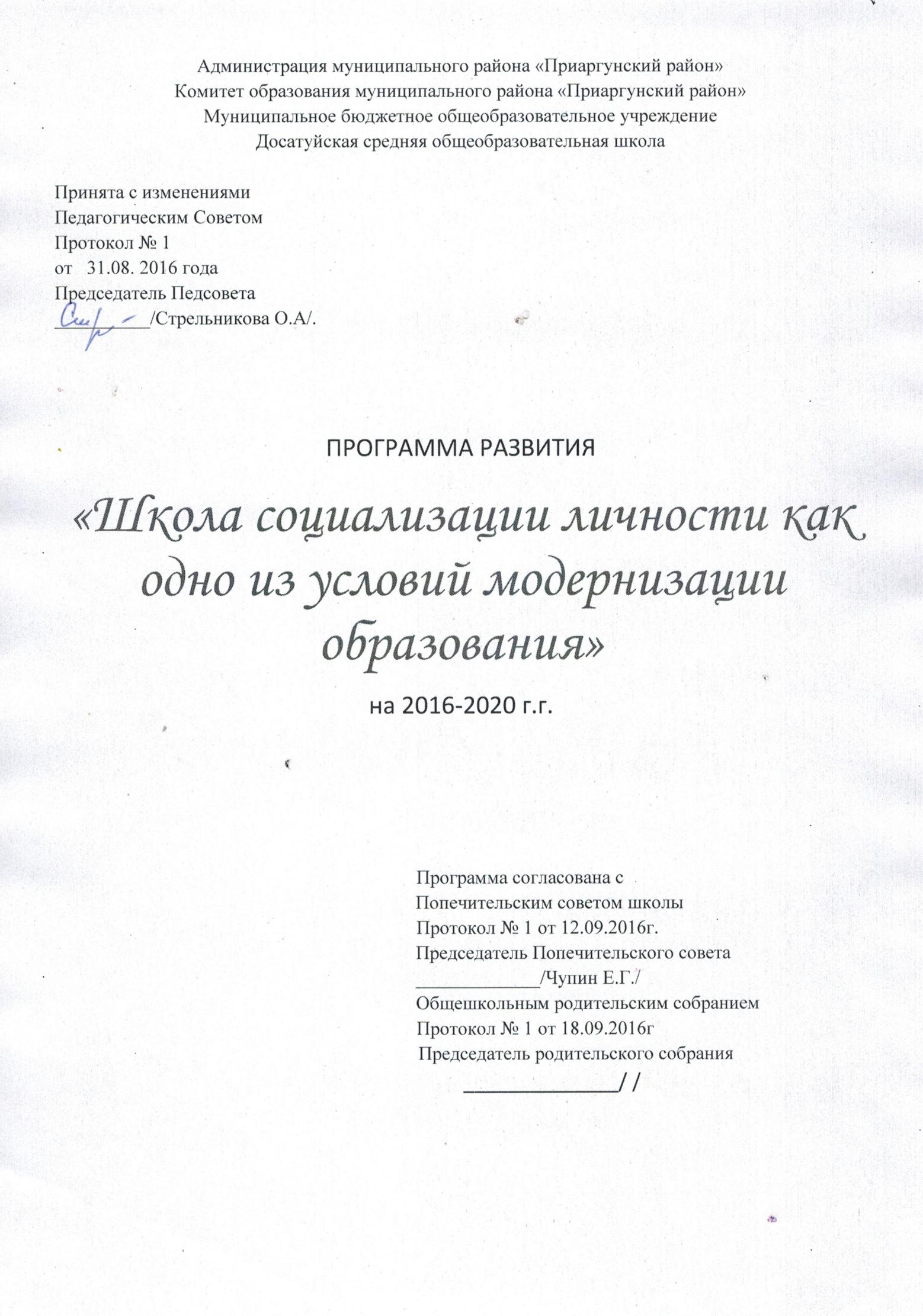 СОДЕРЖАНИЕВведение……………………………………………………………………..стр.3 Паспорт программы развития……………………………………стр.4Информационная справка о школе    …………………стр.5Аналитическое и прогностическое обоснование программы развития…………………………стр.3Основная идея инновационного развития…………………стр.Концептуальный проект развития……………………………стр. Стратегия и тактика программы развития………………стр.Ожидаемые результаты реализации программы ……....стр.Оценка эффективности  программы развития………стр.Проект «Растим патриотов»Проект: «Я +семья +школа»Проект «Моя профессия  - моему селу»Проект «Язык мой – друг мой»Проект «Золотой и серебряный росток»…………………стр.Проект «Олимпийский факел» Проект  «Новая школа – школа мечты» (изменение школьной инфраструктуры)ВВЕДЕНИЕПрограмма развития школы разработана педагогическим коллективом на период 2016-2020 гг. В программе отражены тенденции развития школы, охарактеризованы главные проблемы и задачи работы педагогического и ученического коллективов, представлены меры по изменению содержания и организации образовательного процесса.Современному обществу нужны коммуникабельные, мобильные, толерантные, уверенные в себе, социально адаптированные люди.В сельском социуме, где возможности развития личности ограничены, на школу ложится особая миссия: именно ей чаще всего приходится становиться  инициатором и проводником  инновационных процессов не только в системе образования, но и  в других социальных сферах.    Программа развития «Школа социализация личности как одно из условий модернизации образования» соответствует стратегическим  задачам концепции модернизации российского образования и является продолжением программы  «Школа с индивидуализированной системой образовательной деятельности в условиях социокультурного комплекса», реализуемой коллективом МБОУ Досатуйской СОШ в течение предыдущих 5 лет. ПАСПОРТ ПРОГРАММЫОжидаемые результаты.Выполнение социального заказа родителей. Увеличение количества обучающихся и молодежи села, охваченных организованными формами отдыха и занятости, что повлечет за собой снижение роста преступности и правонарушений несовершеннолетних. Внедрение современных эффективных форм организации отдыха, оздоровления и занятости детей и подростков. Повышение духовного, культурного и интеллектуального уровня несовершеннолетних. Творческий рост учителей и учащихся. Привлечение родителей к реализации успешности детей. Не только формирование навыков, умений и знаний, но и воспитание поведенческих мотивов работы в  интерактивной среде. Индивидуальный прогресс учащегося в течение длительного периода обучения в широком образовательном пространстве и различных жизненных контекстах. Повышение  конкурентоспособности  выпускника сельской школы; Повышение  престижа школы. ОБЩИЕ СВЕДЕНИЯ ОБ ОБЩЕОБРАЗОВАТЕЛЬНОМ УЧРЕЖДЕНИИ1.1. Полное наименование  ОУ  в соответствии с уставом и свидетельством о внесении записи в Единый  государственный  реестр  юридических  лицМуниципальное бюджетное общеобразовательное учреждение Досатуйская средняя общеобразовательная школа                                                                                                                                      1.2.Юридический адрес  674313 Забайкальский край Приаргунский район п. Досатуй, ул. Юбилейная,1                                                                                                                                                                                                                                                                 1.3.Фактический адрес 674313 Забайкальский край Приаргунский район п. Досатуй, ул. Юбилейная,1                                                                                                                                               Телефоны 8(30243) 51-1-37         E-mail:   dosatuy_giorgievna.pr@mail.ru              сайт   ОУ -  dosatuy.ru              1.4.Год основания  - 1960 1.5.Учредитель Администрация муниципального района «Приаргунский район» Забайкальский край, Приаргунского района, п. Приаргунск, ул. Ленина                                                                                                                                                                                                                                                   название организации или Ф.И.О. физического лица, адрес, телефон1.6. Регистрация устава в ИФНС__ Устав утвержден постановлением администрации муниципального района «Приаргунский район» № 842 от 30 ноября 2015года от 08.12.2015г. за государственным регистрационным номером_______________ (ОГРН 1027500714340)  1.7.Предыдущая лицензия от 30.06.2009г. серия   А №320985  Министерства образования, науки и молодежной политики Забайкальского края по 30 июня 2014года                                                                                                                                         1.8.Действующая лицензия от 26.04.2012г. серия  А №0000403 регистрационный  № 100 Министерством образования, науки и молодежной политики Забайкальского края    по «бессрочно»                                                                                                                                           1.9. Свидетельство о государственной аккредитации  от 28.04.2015г. серия  75 А01 № 0000397 регистрационный № 45 Министерством образования, науки и молодежной политики Забайкальского края      по   28 апреля 2027г.                                                                                                                                      1.10. Государственный статус (тип, вид) бюджетное, средняя общеобразовательная Состав и квалификация педагогических кадров ОУТаблица 1.6.1Статистические данные по школеШкола имеет центральное отопление, холодное и горячее водоснабжение, столовую, спортзал, спортивную площадку, стадион, кабинет информатики с подключением к Интернету, библиотеку, музей, кабинет обслуживающего труда, учебные мастерские, столовую на 60 посадочных мест, медицинский кабинет, методический кабинет, оборудованные учебные кабинеты, 1 автобус.Со 2 класса преподаются английский язык и информатика. Занятия по информатике проводятся в компьютерном классе, оснащенном современным оборудованием. Все предметы обеспечены соответствующими учебными программами и современными учебниками, рекомендованными Министерством образования РФ. Педагогический коллектив школы уделяет большое внимание здоровью и здоровому образу жизни школьников. В школе работают психолог, медсестра. Регулярно проводятся дни здоровья, президентские состязания, осуществляется губернаторский проект «Спорт для всех», 100% учащихся охвачены горячим питанием. На протяжении многих лет коллектив  активно внедряет и пропагандирует инновационные методики, работает в режиме развития с целью создания  школы, ориентированной на выявление и развитие способностей каждого ученика, формирование духовной, физически здоровой, творчески мыслящей личности, обладающей прочными базовыми знаниями и высокими нравственными ценностями.Эти цели осуществляются через реализацию:-  государственных образовательных программ,- комплексно-целевых программ «Одарённые дети», -  элективных курсов по выбору учащихся,  -   программы внеурочной деятельности,-   систему дополнительного образования Работа в режиме развития привела школу к следующим  позитивным результатам:Проблемы,  тормозящие дальнейшее развитие школы.Несмотря на определённые успехи в обучении  и воспитании учащихся, накопленный опыт работы, на данном этапе развития школы педагогический коллектив, родителей, учащихся не всё удовлетворяет в образовательном и воспитательном процессе.43 % от общего числа обучающихся в школе – дети, успешные и в учёбе, и в общественной деятельности. Они принимают активное участие в различных мероприятиях на различных уровнях. 57 % учащихся – малоуспешны или непостоянно успешны. Это не удовлетворяет ни учительский коллектив, ни родителей, ни самих учащихся. За последнее время появилось значительное количество неблагополучных и малообеспеченных семей, в которых мало занимаются вопросами воспитания и развития детей. Такие ребята чаще чувствуют себя «успешными» на улице, они попадают в группу риска, так как испытывают постоянный дискомфорт в домашних условиях. Из-за негативной информации, поступающей с экранов  ТВ и из СМИ повышается риск появления вредных привычек, наркомании, токсикомании и т.д.Нерешенными остаются следующие проблемы:недостаточна индивидуализация и дифференциация на всех ступенях обучения для достижения более высоких  показателей качества знаний  учащихся; продолжается ухудшение здоровья учащихся; значительный процент учащихся имеет низкую мотивацию  к учению,имеются сложности в социальной адаптации выпускников к условиям последующей деятельности;Недостаточна материально-техническая база для перехода на ФГОС в основной школе.не полностью удовлетворены запросы учителей по внедрению  в учебный процесс  информационно -  коммуникационных технологий из-за  устаревших ПК;Недостаточный перечень дополнительных образовательных услуг, предоставляемых учащимся школыуменьшение контингента учащихся в связи с оттоком населения в поселке;Недостаточно сформирована среда  для проявления и развития музыкальных и танцевальных способностей каждого ребенкаНе развивается направление для занятий техническим творчеством. Низкий уровень образования  родителей. Снижение уровня интереса родителей к воспитательной стороне образовательного процесса.Недостаточный уровень формирования функциональной грамотности  и речевой культуры учащихся и родителей для адаптации во внешней среде.Основная идея  Программы развитияПолноценная социализация личности – это успех, признание, уверенность в своем будущем.  Успехом мы считаем процесс, помогающий и ребенку, и взрослому поверить в себя, свои способности, найти достойное место в обществе.Успешную социализацию мы  определяем, во-первых,  как одну из базовых потребностей выпускника школы   и, во – вторых,  как результат эффективности его учебной  деятельности, оцениваемой как им самим, так и окружающими.Успешная социализация личности – это сумма отдельных полновесных успехов каждого, а не один успех, поделенный на количество участников образовательного процесса.Чтобы ребенок был социально успешным, педагогам и родителям придется изменить привычный стиль общения и взаимодействия с ним. Взрослым придется сосредоточиться на позитивной стороне его поступков и поощрять то, что он делает.Успешный ученик станет успешным выпускником, успешный выпускник – успешным родителем, успешный родитель воспитает успешного ученика.Создание программы развития, направленной на  социализацию личности,  предполагает консолидацию деятельности педагогов, учащихся, родителей, общественных организаций по решению широкого комплекса проблем обучения и воспитания успешного гражданина в условиях быстро меняющегося информационного пространства и единой государственной политики в соответствии с Концепцией модернизации российского образования.Концептуальный проект развития.Обоснование концептуальной идеи Программы развитияВ основе Программы развития «Социализация личности как одно из условий модернизации образования»» лежит концептуальная идея развития личности как единого биосоциального процесса, в котором происходят не только количественные изменения, но и качественные преобразования. В качестве движущих сил развития личности выступают противоречия- между новыми потребностями, порождаемыми деятельностью, и возможностями их удовлетворения;- между возросшими физическими и духовными возможностями ребенка и старыми, ранее сложившимися формами взаимоотношений и видами деятельности;- между растущими требованиями со стороны общества, группы взрослых и наличным уровнем развития личности.Ведущую роль в разрешении данных противоречий в образовательной системе играет процесс социализации личности. Смысл социализации как двустороннего процесса раскрывается на пересечении таких ее составляющих, как адаптация, интеграция, саморазвитие и самореализация. Диалектическое их единство обеспечивает оптимальное развитие личности на протяжении всей жизни человека во взаимодействии с окружающей средой.Факторы социализации в условиях образовательного учреждения - это развивающая образовательная среда, которая должна быть спроектирована, хорошо организована и управляема. Основным требованием к развивающей среде является создание атмосферы, в которой будут господствовать гуманные отношения, доверие, безопасность, возможность личностного роста.Миссия  школы социализации личности  в условиях сельского социума заключается в оказании содействия достижению каждым обучающимся того уровня образования, которое соответствует его способностям и личностным особенностям; развитию интеллектуальной, эмоциональной сферы личности, формированию ценностных ориентиров, привитие навыков компетентного поведения в разных областях и на разных этапах «школьной жизни».Цель программы развития МБОУ Досатуйской СОШ  «Социализация личности как одно из условий модернизации образования»  - проектирование комплекса условий для управления социализацией личности в условиях сельской общеобразовательной школы, поддержки каждого обучающегося в развитии индивидуальных социальных качеств.Задачи программы:Создать условия, способствующие сохранению здоровья обучающихся, формированию у них здорового образа и стиля жизни.Обеспечить высокие качественные показатели реализации образовательных программ, обеспечивающие личностное и профессиональное самоопределение выпускников школы.Предоставить учащимся широкие возможности для реализации индивидуальных образовательных запросов и развития способностей в условиях творческой развивающей образовательной среды.Формировать нравственные качества и коммуникативные навыки обучающихся,способствующие их успешной социализации в современном обществе.Обеспечить непрерывное профессиональное развитие педагогических кадров, позволяющее им эффективно реализовывать задачи инновационного развития образования.Создать систему контроля и диагностирования содержания образования и условий, способствующих социализации личности школьников, подготовки их к социальной жизни.Психологический портрет  выпускника:   Образованный, нравственный, способный самостоятельно принимать решения в ситуации выбора, способный к сотрудничеству, к постоянному самосовершенствованию, способный учиться всю жизнь, адаптироваться к быстроменяющимся условиям с использованием новых технологий.Развитие и социализация личности не может осуществляться самостоятельно, необходимо целенаправленно воздействовать на неё, создавая для этого психолого-педагогические условия – через содержание учебных предметов и адекватные ему технологии и методики. Стихийная, недостаточно контролируемая и направляемая социализация без учёта индивидуальных особенностей ребёнка может иметь как непосредственные, так и отсроченные травмирующие действия. Школа создает условия для успешной социализации детей с учётом социального заказа общества и родителей. К условиям успешности социализации ребёнка мы относим следующие: состояние психического здоровья детей; наличие эмоционально-комфортной атмосферы в группе (классе); создание благоприятных условий для протекания процесса социализации ребёнка, в частности для обеспечения психологического комфорта в коллективе; обеспечения тесного взаимодействия педагогов и родителей; организация психолого-педагогического мониторинга динамики показателей здоровья, воспитания и развития детей; построение отношений партнёрского сотрудничества и готовности работать в социально-ориентированном процессе. Социальные проекты для построения системы социализации личности внедряемые в МБОу Досатуйской СОШ: Проект «Растим патриотов»Проект: «Я +семья +школа»Проект «Моя профессия  - моему селу»Проект «Язык мой – друг мой»Проект «Золотой и серебряный росток»Проект «Олимпийский факел» Проект  «Новая школа – школа мечты» (изменение школьной инфраструктуры)Ожидаемые результаты.Выполнение социального заказа родителей. Увеличение количества обучающихся и молодежи микрорайона, охваченных организованными формами отдыха и занятости, что повлечет за собой снижение роста преступности и правонарушений несовершеннолетних. Внедрение современных эффективных форм организации отдыха, оздоровления и занятости детей и подростков. Повышение духовного, культурного и интеллектуального уровня несовершеннолетних. Творческий рост учителей и учащихся. Привлечение родителей к реализации успешности детей. Не только формирование навыков, умений и знаний, но и воспитание поведенческих мотивов работы в  интерактивной среде. Индивидуальный прогресс учащегося в течение длительного периода обучения в широком образовательном пространстве и различных жизненных контекстах. Повышение  конкурентоспособности  выпускника сельской школы; Повышение  престижа школы. Проект «Растим патриотов»Пояснительная записка	Становление гражданского общества и правового государства в нашей стране во многом зависит от уровня образования и патриотического воспитания. Сегодня меняются отношения гражданина России с государством и обществом. Он получил большие возможности реализовать себя как личность, но же время возросла ответственность за свою судьбу других людей. В этих условиях патриотизм становится важнейшей ценностьюне только в социальный, но и в духовно-нравственный, идеологический, культурно-исторический, военно-патриотический. В условиях становления нашего общества необходимо осуществлять воспитание личности, способной сочетать в себе развитую нравственную, правовую и политическую культуру, ощутимый вклад должна внести современная школа. Потому что решение множества проблем в жизни страны во многом зависит от уровня сформированности гражданской позиции у подрастающего поколения, потребности в духовно-нравственном совершенствовании, уважения к историко-культурному наследию своего народа и всех народов России.	События настоящего времени подтверждают, что резко снизилось воспитательное воздействие российской культуры, искусства и образования как важнейших факторов формирования патриотизма. В общественном сознании получили широкое распространение равнодушие, цинизм, немотивированная агрессивность, неуважительное отношение к государству, национализм. Стала всё более заметной постепенная утрата нашим обществом традиционно российского патриотического сознания. Патриотизм ещё не стал в полной мере объединяющей основой общества.В этих условиях очевидна неотложность решения проблем воспитания патриотизма, как на уровне государства, так и на уровне отдельно взятого образовательного учреждения.		Приаргунский район – пограничный район. Расположен на границе с Китаем. У истоков его истории корни Забайкальского казачества. Расположенные сегодня по реке Аргуни села Зоргол, Дурой, Новый Цурухайтуй, Старый Цурухайтуй в далекие времена были казачьими караулами и стояли на охране рубежей Российской империи. В настоящее время на территории района расположен Приаргунский Краснознаменный пограничный отряд, шесть пограничных застав.	Уже в первые дни Великой Отечественной войны вместе со всем советским народом встали на защиту Родины и Забайкальцы.  Они участвовали в тяжелых оборонительных боях лета 1941 года. Некоторые из них сражались в рядах защитников Брестской крепости.	В годы Великой Отечественной войны 4 тысячи приаргунцев участвовало в боях с фашистской Германией, 1296 из них награждены орденами и медалями.  В тылу мужественно трудились и переносили все испытания старики, женщины и дети. Чувство глубокого восхищения вызывали стойкость и героизм забайкальцев на всех участках фронтов. Наш земляк Назар Губин повторил подвиг Николая Гастелло и посмертно был удостоен звания Герой Советского Союза.	Приаргунцы выполняли интернациональный долг в Афганистане. При выполнении интернационального долга некоторые погибли и были награждены орденами. 	В нашей школе создан музей, где оформлен стенд о ветеранах Великой Отечественной войны, участниках боевых действий на территории Российской Федерации, воинах -  интернационалистах, тружениках тыла, строителях нашего поселка.		9 мая проводится самый массовый праздник – День Победы. Все жители поселка приходят к стеле в центре поселка, чтобы почтить память участников Великой Отечественной войны, похороненных на нашем кладбище.	Программа разработана в соответствии с концепцией патриотического воспитания граждан Российской Федерации и государственной программой «Патриотическое воспитание граждан Российской Федерации» и предназначена для учащихся 1-11 классов МБОУ Досатуйской общеобразовательной школы.  Программа определяет содержание, основные пути развития гражданско-патриотического воспитания в школе и направлена на воспитание патриотизма и формирование гражданственности. Хотя в последнее время наблюдается постепенная утрата, традиционно российского патриотического сознания, в школе идет работа по сохранению духовно – патриотических ценностей:Верность ОтечествуГотовность к выполнению гражданского долга.В нашей школе сложилась комплексная система патриотического воспитания детей, которая включает различные направления для формирования у ребят чувства патриотизма. Проводятся мероприятия, посвященные памятным датам отечественной истории.Мощным фактором формирования патриотизма у наших школьников является проведение встреч тружениками тыла, смотров-конкурсов строевой песни, конкурсы чтецов, организация Уроков Мужества, внеклассных мероприятий, митингов, экскурсий в школьный музей. Проводятся различные мероприятия совместно с Администрацией поселения, сельским домом культуры, сельской библиотекой. Наряду с досуговыми мероприятиями ведётся работа по оказанию помощи и поддержки одиноким пожилым людям, детям - сиротам и инвалидам. Проводится операция «Забота». Оказывается адресная помощь ветеранам, труженикам тыла, людям с ограниченными возможностями. Работает пионерская организация, тимуровцы.В школе разработана система мероприятий, направленных на патриотическое воспитание обучающихся через учебные предметы. Так, например, на уроках истории, обществознания, литературы, географии, ОБЖ, музыки и др. учителя учат учащихся формировать активную жизненную позицию личности, приобретать опыт гражданских действий, демократического поведения и общения, развивать умения и навыки конструктивно – критического мышления, самостоятельности, воспитывать уважение к народным традициям и культуре, уважительного и толерантного отношения к культуре и традициям других народов, учат детей понимать принципы и ценности демократического гражданского общества, жизни и деятельности человека в таком обществе. 	Гражданско-патриотическое воспитание тесно связано с вопросом школьного самоуправления. В этом плане надо отметить работу классных руководителей по организации классного самоуправления.   Цель:Создание условий для патриотического воспитания учащихсяЗадачи:Формировать у учащихся чувство гордости за героическое прошлое                     своей Родины; чувство сопричастности к ее истории и ответственности за будущее; Изучать историю и культуру нашей Родины и родного края; Воспитывать у ребят готовность к защите Отечества, к действиям в экстремальных ситуациях; Формировать здоровый образ жизни.	Данная цель охватывает весь педагогический процесс, пронизывает все структуры, интегрируя учебные занятия и внеурочную жизнь обучающихся, разнообразные виды деятельности.   	Направления работы по патриотическому воспитанию:	Военно-патриотическое:	Формировать у молодежи высокое патриотическое сознание, идею служения Отечеству, способности к ее вооруженной защите, изучению русской военной истории, воинских традиций.	Героико-патриотическое:	Пропагандировать героические профессии, а также знакомить со знаменательными героическими датами нашей истории, воспитывать чувство гордости к героическим подвигам наших предков и их традициям.	Духовно-нравственное:	В процессе патриотического воспитания воспитывать у учащихся осознание высших ценностей, идеалов и ориентиров, социально значимых процессов и явлений реальной жизни, способность руководствоваться ими в качестве определяющих принципов, позиций в практической деятельности.	Историко-краеведческое:	Проводить систему мероприятий по патриотическому воспитанию направленных на понимание историко-культурных корней, осознавать неповторимость Отечества, его судьбы, неразрывность с ней, формирование гордости за сопричастность к деяниям предков и современников, к исторической ответственности за происходящее в обществе.	Гражданско-патриотическое:	Воздействовать через систему мероприятий на формирование правовой культуры законопослушности, навыков оценки политических и правовых событий и процессов в обществе и государстве, гражданской позиции, постоянной готовности к служению своему народу и выполнению своего конституционного долга.	Социально- патриотическое:	Активизировать духовно-нравственную и культурно-историческую преемственность поколений, формировать активную жизненную позицию, проявлять чувство благородства и сострадания, проявлять заботу о людях пожилого возраста.	Спортивно- патриотическое:	Воспитывать силу и ловкость, выносливость, стойкость, мужество, дисциплинированность в процессе занятий физкультурой и спортом, развивать морально-волевые качества, формировать опыт служения Отечеству, готовности к службе в Российской Армии.Традиционные мероприятия по патриотическому воспитаниюСентябрь. Мероприятия, посвященные окончанию второй Мировой войныНоябрь. День народного единстваДекабрь. Месячник боевой славыЯнварь. Фестиваль талантовФевраль. Месячник военно-патриотического воспитания Май. Вахта Памяти Обеспечение программы: Учитель истории –Бугаева О.А., заведующая музеем – Солодовникова Н.В., учащиеся 1 – 11 классов, завуч по ВР -  Полухина Р.В.Срок реализации программы: 2015 – 2020 г.г.Этапы реализации ПрограммыI этап: проектный – 2015 -2016 учебный год. Цель: подготовка условий создания системы гражданско-патриотического воспитания.Задачи: Изучить нормативную базу, подзаконные акты. Разработать, обсудить и утвердить программу по гражданско-патриотическому воспитанию. Проанализировать материально-технические, педагогические условия реализации программы. Подобрать диагностические методики по основным направлениям программы. II этап: практический – 2016-2017, 2017-2018 учебные годы. Цель: реализация программы по гражданско-патриотическому воспитанию. Задачи: Отработать содержание деятельности, наиболее эффективные формы и методы воспитательного воздействия.Обогащать содержание гражданско-патриотического воспитания.  Развивать ученическое самоуправление.Разработать методические рекомендации по гражданско-патриотическому воспитанию. Вовлекать в систему гражданско-патриотического воспитания представителей всех субъектов образовательной деятельности. Проводить мониторинг реализации программы. Принимать участие в конкурсах по гражданско-патриотическому воспитанию. III этап: аналитический – 2018-2020 учебный год. Цель: анализ итогов реализации программы. Задачи: Обобщить результаты работы школы. Провести коррекцию затруднений в реализации программы.Спланировать работу на следующий период. 	Для реализации программы по патриотическому воспитанию в школе разработаны подпрограммы: «Толерантность»; «Тимуровец»;  «Экологическое»;«Краеведение»;Краеведческий кружок «Родная сторона»Ожидаемый результатСформированности у учащихся чувства гордости за героическое прошлое                     своей Родины; чувство сопричастности к ее истории и ответственности за будущее;Чувство сопричастности к истории и культуре нашей Родины, родного края и ответственности за будущее;Желание быть готовым к защите Отечества, к действиям в экстремальных ситуациях;Стремление к здоровому образу жизни. Приложение:Подпрограмма «Краеведение»	Исходя из сложившейся ситуации, в стране и обществе нужно создать благоприятные условия для гармоничного развития ребенка, обеспечивая ему возможность самопознания, самоопределения и самореализации в жизнедеятельности. Центром воспитательной работы является музей истории школы.	 Школьный музей – это творческое сотрудничество учителей и учеников и является хранителем традиций школы, села. Музей воспитывает у учащихся уважение к прошлому не только своей школы, но и Родины, так как судьба России отражается в истории школы.	Связывая в ходе поисковой работы разные поколения, вызывает у подростков чувство милосердия к старшим, ветеранам войны и труда. Музей формирует у учащихся чувство сопричастности ко всему, что происходит в окружающем мире, стремление принять посильное участие в важных событиях, происходящих в России.	Музей соединяет разные формы внеклассной работы, позволяющий выделить общую тенденцию:Стремление к системности в работе, массовому приобщению учащихся к истории и творческому развитию личности.    Функции:Поисковая и научно-исследовательская работа учащихся;Координаторская работа с общественными организациями;Организация и проведение общешкольных мероприятий, объединяющих усилия учителей и учащихся.	Цель: создание оптимальных условий для учителей и учащихся в использовании краеведения, поисковой работы при обучении и воспитании учащихся.Задачи:воспитать у учащихся чувство патриотизма, любви к Родине, чувство гордости за ее прошлое и настоящее;воспитать у учащихся стремление участвовать в созидательной деятельности во имя Отечества;формировать у учащихся исследовательскую деятельность, исследовательские навыки, научного мышления.	Поисковая работа с учащимися вырабатывается в поисковых заданиях для класса, как разовые, так и перспективных.	Музей координирует связь с другими организациями.	Итогом поисковой работы является научно-практическая конференция в апреле месяце.	Вся работа строится с учетом возрастных критериев по принципу поэтапной реализации действующей программы:	1 -4 классы – знакомство с краеведением осуществляется на уровне пассивного восприятия через прослушивание и обсуждение разных тем; сбор материалов о своей семье.	5 -8 классы –исследовательский материал о семье, истории школы, предприятий села, записывают воспоминания старожилов.	9 – 11 классы исследовательская работа по определенной краеведческой теме, изучает историю родного края.Ожидаемый результат:	Через систему поисково-краеведческой работы программа предлагает воспитывать в будущем граждан России:Чувство гражданственности, гордости за принадлежность к России, гордости за свою Родину;Высокий нравственный и культурный потенциал, способность корректировать свое общение с окружающим, умению строить свою жизнь гармонично и грамотно; Чувство личной ответственности за все происходящее в окружающем мире, потребность быть деятельным соучастником в общественной, учебной, досуговой сферах жизни;Способность к творчеству, потребность в углубленном изучении какой-либо отрасли науки, умение самостоятельно добывать новые знания;Физическое совершенство; умение избегать всего, что может вредить здоровью, адаптироваться и сознательно выбирать здоровый образ жизни.     Механизм выполнения программы:	Для решения поставленных задач учитывается сложившаяся социально педагогическое пространство школы, связанное с поисковой работой.Учащиеся обращаются за получением материалов в Администрацию поселения, родственникам, жителям села, архивам предприятий, организаций, организуют встречи с ветеранами труда и тружениками тыла.	Учащиеся могут сотрудничать с музеем п. Приаргунск, со школьными музеями с. Зоргол, с. Бырка, музеем г. Краснокаменка, музеем школы с. Погодаево.  Сроки действия программы:2014 – 2015-гг- сбор материалов и оформление.2015 – 2018 гг- пополнение фонда.   Поисковая работа:«История села»;«Ими гордится школа»;«Они судьбу связали с Российской армией»;«Бессмертный полк»;«Из одного металла льют, медаль за бой, медаль за труд»;«Наши земляки – Герои Советского Союза»;«Они несли службу в «горячих точках»».Оценка эффективности реализации программы. Оценка результативности реализации Программы осуществляется на основе использования системы объективных критериев, представленных нравственно-духовными и количественными параметрамиПодпрограмма «Толерантность»Пояснительная запискаВ наше неспокойное время серьезно встал вопрос о взаимоотношениях людей между собой. Поэтому 31.12.1999 года Россия приняла план мероприятий по формированию установок толерантного сознания и профилактике экстремизма в российском обществе.Что же такое толерантность?Это терпение к другому, иному, не похожему на тебя. Это чувство принятия другого человека, чужого мнения.По сферам проявления толерантность различается по нескольким направлениям:Политическая;Научная;Административная;Культурная.Без формирования толерантности, движение к цивилизованному гражданскому обществу невозможно. В нашей стране стали распространятся росиские, националистические настроения. Может ли школа препятствовать таким проявлениям? Да. Именно школа является одним из важнейших институтов воспитания такого нравственного аспекта как ТОЛЕРАНТНОСТЬ.В нашем поселении живут люди разных национальностей:Русские;Украинцы;Белорусы;Татары;Армяне;Буряты.В каждом классе учатся дети разных национальностей. Поэтому на МО классных руководителей было предложено работать по программе «Толерантность» и разработана «Школа толерантности». Так же в ОУ разработана программа внеурочной деятельности «Основы духовной нравственности народов РФ». Ребята знакомятся с культурой народов России, с религиями, традициями.«Образовательная политика России, отражая общественные интересы в сфере образования и предъявляя их мировому сообществу, учитывает вместе с тем общие тенденции мирового развития, обуславливающие необходимость существенных изменений в системе образования: переход к постиндустриальному, информационному обществу, значительное расширение масштабов межкультурного взаимодействия, в связи, с чем особую важность приобретают факторы коммуникативности и толерантности». Из Концепции модернизации российского образования на период до 2010 года. Эти слова нужно отнести и к настоящему времени. Цель:Укрепление в школе духа толерантности, формирование отношения к ней как к важнейшей ценности общества.Задачи:Развивать у школьников черт толерантной личности, чутких и ответственных граждан, открытых восприятию других культур, способных ценить свободу, уважать человеческое достоинство и индивидуальность.Развивать способности понимать важнейшие принципы толерантности и применять их в повседневной жизни.Развивать способности предупреждать конфликты и разрешать их ненасильственными средствами.Внедрять новые методики, нормы и приемы работы по развитию толерантности в образовательном процессе.Основные этапы работыI этап – ориентационно-мотивационныйЦель: ознакомление с основными задачами коллектива по созданию положительного настроения в коллективе (на основе анкетирования)Форма реализации – заседание МО классных руководителей, беседы, лекции, встречи, анкетирование учащихся и их родителей.II этап – системно-информационныйЦель: уяснение, как решать задачи, поставленные на МО классных руководителей по реализации программы «Толерантность».Форма реализации – научно-практические семинары для учителей по теории и практике методик, форм, приемов толерантности; создание творческой группы по данной проблеме и индивидуальная работа с членами группы, консультирование родителей, анкетирование учащихся.III этап – реализацияЦель: практический переход на выполнение программы «Толерантность»IV этап – заключительный, творческийЦель: подвести итоги и спланировать работу на следующий период реализации программы. Форма реализации – самоанализ результативности работы и анализ итогов на заседании МО классных руководителей.Сроки реализации: программа рассчитана на 5 летОжидаемый результат:Развитие у школьников черт толерантной личности, чутких и ответственных граждан, открытых восприятию других культур, способных ценить свободу, уважать человеческое достоинство и индивидуальность.Развитие способности понимать важнейшие принципы толерантности и применять их в повседневной жизни.Развитие способности предупреждать конфликты и разрешать их ненасильственными средствами.Внедрение новых методик, норм и приемов работы по развитию толерантности в образовательном процессе.Направления реализации программы:Учебная деятельность.Система тематических и творческих классных часов.Создание и проведение познавательных игр, викторин о культуре народов России.Общешкольные конкурсы рисунков, плакатов по теме «Толерантность».Анкетирование, диспуты.Работа музея.Работа творческих групп по внедрению интерактивных форм воспитания учащихся.Встречи с работниками правоохранительных органов.Основные принципы воспитательного процесса: Учет индивидуальных особенностей каждого ребенка;Ориентация на потребность семьи ребенка;Личностно-ориентированный подход;Обусловленное уважение личности ребенка, внимание к его интересам и склонностям.Во всех объединениях дополнительного образования занятия строятся с соблюдением:Строгой дозированной учебной нагрузки;Построение занятия с учетом динамичности учащихся, их работоспособности;Соблюдение гигиенических требований (свежий воздух, оптимальный тепловой режим, хорошая освещенность, чистота);Благоприятного эмоционального настроя.Обеспечение программы:Педагоги школы;Заместитель директора по воспитательной работе;Конституция РФ;Закон РФ «Об образовании» «Типовое положение об образовательном учреждении дополнительного образования детей»; Письмо Министерства образования РФ от 13.11.2000 г. № 813/28–16 «О рекомендациях для организаторов работы с детьми и подростками по месту жительства в современных условиях»; «Программа развития воспитания в системе образования России на 1999–2001 годы» (приказ Минобразования России от 18.10.99 №574); «Межведомственная программа развития системы дополнительного образования детей на 2001–2005 гг.» (распоряжение Правительства Российской Федерации от 27.12.2000 г. № 1847).Типовым положением об образовательном учреждении дополнительного образования детей.Семейный кодекс;Программа «Воспитательная система школы»;Комплексно-целевая программа «Профилактика безнадзорности и правонарушений несовершеннолетних и защита их прав», «Мой выбор»;Школьные локальные акты;Краевые и районные программы;«Основами законодательства Российской Федерации об охране здоровья граждан»; Другими нормативными правовыми актами.Реализация программыПодпрограмма «Защитим природу»Цель:Создать условия для развития чувства сопричастности к    решению              экологических проблем.Задачи:Расширить экологические знания учащихся через включение учащихся в различные виды деятельности по улучшению местной экологической       обстановке;Прививать навыки экологической культуры в процессе изучения природы Приаргунского района;Развивать потребность гармоничного общения с природой на основе работы экологического лагеря «Ромашка», учебно – опытного участка;Формировать потребность поддержания собственного экологического здоровья личности в процессе деятельности по экологическому направлению.                                        Пояснительная записка	В наши дни природный растительный покров испытывает на себе все возрастающее влияние человека, все больше отступает под натиском цивилизации. Площади, занимаемые естественной растительностью, непрерывно сокращаются. На карте Читинской области исчезают или становятся очень редкими некоторые виды растений. В нашем районе становится все меньше мест, где было бы мало нарушенных растительных сообществ, которые формировались на протяжении тысячелетий и наилучшим образом приспособлены к местным условиям.	Трудно перечислить те формы и виды человеческой деятельности, которые отрицательно влияют на природную флору и фауну. Они многочисленны и разнообразны. К их числу относятся: разработка угольного разреза около села Кути, города Краснокаменска, распахивание степи, выпас крупнорогатого скота, выжигание травы под сенокосные угодья, забор воды для нужд города Краснокаменска. Большой урон флоре и фауне Забайкалья наносит массовый сбор красивоцветущих растений и охота на птиц и зверей.На территории района исчезло около 5% видов местной флоры и фауны. «Досатуй» (в переводе с бурятского) – долина цветов. Но в последнее десятилетие красивоцветущих растений в нашей местности стало очень мало. Тревогу вызывает не только исчезновение цветущих растений, но и ухудшение состояния степей. Из этого ясно, что охрана растительного и животного мира – дело чрезвычайно важное, которое требует принятия срочных мер по защите наших степей.	Поэтому в последние годы необходимость пересмотра отношений к окружающей среде осознано на мировом уровне. Современная экологическая ситуация определяет настоятельную необходимость формирования нового экологического мышления, «экологизации» всех наук и сфер человеческой деятельности, поэтому так актуальна проблема всеобщего экологического воспитания.	Все это заставляет обратиться лицом к природе, осознавать свою причастность к ее гибели.Основные направления по реализации программы:Учебная деятельность через предметы;Система классных часов;Проведение экологических и познавательных, игр, викторин о растениях и животных, занесенных в Красную книгу Читинской области;Проведение конкурсов поделок из природного материала;Участие в конкурсах рисунков и плакатов на экологическую тему;Участие в конкурсе фотографий «Живи, Земля!»;Презентации и защита социальных проектов;Исследовательская деятельность через секцию «Естественных наук» в научном обществе «Первые шаги» - 1 – 4 классы и «Интеллект» - 5 – 11 классы.Реализация программыСентябрь месяц – месячник экологических наук воспитания1. КВН «За природу мы в ответе» 5 - 6 классы;2. «Слабое звено» - решение экологических задач 7 – 8 класс3. Ток - шоу «Царь – природы человек?» - 9 – 11 классы4. «Экологическая тропа» начальное звено5.  Изготовление кормушек для птиц 1 – 4 классы6. Конкурс поделок из природного материала 1 – 4 классы7. Конкурс рисунков «Я люблю природу» 1 – 4 классы8. Конкурс плакатов «Берегите природу» 5 – 11 классы9. Игра «Поиск нарушителей природы» 2 – 3 класс10.  Праздник «Мы твои друзья» 1 класс11. КВН «В мире животных» 3 – 4 классОктябрь месяц1. Осенние праздники:1 – 4 классы «Что нам осень подарила»5 – 6 классы «Мисс осень»7 – 8 классы «Осенние узоры»9 – 11 класс «Осенний бал»2. Подкормка птицНоябрь месяцИсследовательская работа:«Птицы Приаргунья» «Растения из Красной книги – есть ли они в нашем районе»«Охрана воздуха и воды» - причины загрязнения«Животные Приаргунского района»Подкормка птицДекабрь месяц 1.Подкормка птиц2. Подготовка рефератов на экологическую тему.Январь, февраль месяцы.Оформление рефератов.Подкормка птицМарт месяцПодкормка птицНаучно – исследовательская конференцияАпрель, май месяцы1.Посев рассады2.Пекирование, пересадка рассады3. Подкормка птицЛетоРабота лагерей:Экологический лагерь «Ромашка»Учебно – опытный участокЭкскурсии и походы в лес	Природа многое дает, но взамен требует внимания, любви, заботы. Поэтому данная программа должна воспитывать у учащихся чувство сопричастности с природой, защищатьПриложение Военно-патриотическоеРабота клуба «Будущий воин»Месячник военно-патриотического воспитания: Смотр юнармейских отрядов;Спортивные игры «Веселые старты», «Сильные люди»Тематические классные часыВстречи с интересными людьмиВыпуск стенных газет, посвященных памятным датам РФГероико-патриотическое1.Встречи с ветеранами Великой Отечественной войны2.Встречи с участниками боевых действий на территории Российской Федерации3.Встречи с воинами-интернационалистами4.Линейка, посвященная Памяти репрессированных5.Линейка, посвященная Дню юным героям-антифашистам6.Конкурс «Моя семья» (рассказы, эссе, фотографии)7.Тематические классные часы, посвященные Великой Отечественной войне8. День памяти героев – забайкальцев, погибших при исполнении воинского и служебного долга9. Митинг, посвященный окончанию второй Мировой войны                     Духовно-нравственное1.Встречи с интересными людьми (писателями Забайкалья)2.Работа «Художественной мастерской» 3. Работа кружка «Основы светской этики»4. Работа краеведческого кружка «Родная сторона»Историко-краеведческое1.Тимуровская работа2.Операция «Забота»3.Работа школьного музея4.Работа поисковых группГражданско-патриотическоеТок – шоу «Знаешь ли ты закон»Мероприятия по правовому воспитаниюРабота программы «Толерантность»Социально-патриотическое1.Волонтерское движение «Дельта»3.Работа кружка «ЮДП»4.Конкурс социальных проектов5. День самоуправления6.Работа кружков «Умелые ручки»7. Работа кружка «Начало программирования»8.Элективный курс «Мой выбор»Спортивно-патриотическое1.Мероприятия по профилактике детского травматизма2.Дни здоровья3. Работа спортивных секций и кружков4.Спортивные игры.МониторингМеханизм реализации программыДля решения поставленных задач используется сложившееся социально-педагогическое пространство школы, а также тесное сотрудничество с СДК, библиотекой, Администрацией поселения, советом ветеранов, советом молодежи, женсоветом.  Воспитательная работа строится с учетом возрастного критерия. При планировании работы учитываются традиционные общешкольные, муниципальные, областные, всероссийские мероприятия, связанные с юбилейными и государственными датами; положения о муниципальных, областных, всероссийских конкурсах.Оценка эффективности реализации программыОценка результативности реализации Программы осуществляется на основе использования системы объективных критериев, представленных нравственно-духовными и количественными параметрами. Нравственно-духовные параметры1. Сформированность гражданских навыков: умение работать и действовать индивидуально и в коллективе знание своих прав и обязанностей и умение их использовать  умение принимать и защищать свои решения готовность к участию в общественных делах готовность к образованию  2. Сформированность осознанного отношения к базовым ценностям: патриотизм и любовь к Родине;права и свободы человека и гражданина; символика Российской Федерации; национальное самосознание; уважение чести и достоинства других граждан; гражданственность. Количественные параметры:Включенность каждого школьника в воспитательные ситуации; Качество школьных отношений (отношения детей к реалиям школьной жизни, к школе, к учителю, классу, совместным делам);Занятость детей с девиантным поведением;   Участие в конкурсах по гражданско-патриотической тематике; Проведение мероприятий. Проект «Язык мой – друг мой»Цель:Создать условия для формирования коммуникативной компетенции учащихся через предметы филологического цикла и внеурочную деятельность по предметам.Задачи: 1. продолжить мониторинг коммуникативных УУД;2. продолжить работу по предпрофильной подготовке в основной школе,  позволяющую осуществить осознанный выбор личной образовательной траектории;3. разрабатывать индивидуальные образовательные маршруты с определенными образовательными потребностями;4. использование общедоступных информационных ресурсов необходимых для развития коммуникативных УУД, в том числе апробация электронных учебников.План действий реализации проекта ««Язык мой – друг мой»»Проект «Моя профессия – моей стране»Пояснительная записка.Рыночная экономика, финансовый кризис, безработица, сокращение персонала на предприятиях. Эти слова в прямом смысле заполонили сегодня все теле–радио и печатные издания. В жизни каждого человека профессиональная деятельность занимает важное место. С первых шагов ребенка родители задумываются о его будущем, внимательно следят за интересами и склонностями своего ребенка, стараясь предопределить его профессиональную судьбу. Перед школьниками стоит проблема выбора профессии. Но поскольку профессиональное самоопределение взаимосвязано с развитием личности на всех возрастных этапах, то школьный возраст можно рассматривать как подготовительный, закладывающий основы для профессионального самоопределения в будущем. Между тем, в современном мире существует огромное количество видов труда. Ориентация в этом океане человеческих занятий является важнейшим звеном социальной адаптации школьника. Таким образом, формирование представлений школьников о мире труда и профессий – это необходимый процесс, который актуален в современном мире. В данной проектной работе мы пытались определить, как в современных условиях выживает поселение Досатуйское, где работают его жители и выяснить, какие профессии наиболее распространены и актуальны в настоящее время. Цель работы: Определение уровня занятости жителей и выявление наиболее актуальных профессий поселения Досатуйское на основе проведения собственных исследований. Задачи: 1. Собрать статистическую информацию о занятости жителей села. 2. Проанализировать статистические материалы, выяснить уровень занятости и безработицы. 3. Обобщить результаты и сделать вывод о том, какие профессии наиболее актуальны в селе и с чем это связано. Объект исследования: учащиеся 9-11 классов и жители поселения Досатуйское.
	Результат проекта: выпускники после получения профессии могут вернуться работать и жить в родном селе.Приложение  1ПЛАН ДЕЙСТВИЙ РЕАЛИЗАЦИИ ПРОЕКТА «МОЯ ПРОФЕССИЯ МОЕМУ СЕЛУ»Проект « Золотой и серебряный росток»Цель проекта: формировать  успешную личность через создание условий для ее самовыражения, самоопределения, используя современные образовательные  технологии, опираясь на их  индивидуально- психологические особенности и интересы  учащихся.
Направления работы:освоение государственных программ, в том числе по новым ФГОС;организация исследовательской деятельности учащихся;реализация программы « Одаренные дети»; организация внеурочной занятости учащихся;расширение образовательного пространства школы за счет участия в заочных  конкурсах и  интернет- проектах;организация дополнительных занятий и консультаций  занятий для учащихся выпускных классов с целью повышения  эффективности сдачи ими  ГИА и ЕГЭ;организация системных занятий с одаренными детьми;Ожидаемые результаты: состояние успеха у учащихся, оформление результатов личностных достижений  в портфолио;повышение показателей школы на ГИА, ЕГЭ, в олимпиадах, конкурсах, творческих проектах;повышение рейтинга школы  в социуме;повышение  процента охвата учащихся различными формами внеурочной деятельности;Критерии результативности:результаты ВПР, ЕГЭ, ОГЭ;наличие призовых мест в олимпиадах, конкурсах, творческих проектах;удовлетворенность  всех участников образовательного процесса результатами своего труда;вариативные формы самореализации школьников в урочной и внеурочной деятельности, адаптированные к возможностям и способностям каждого конкретного ребенка.создание творческой развивающей среды;утверждение статуса школы в системе образования Приаргунского района и Забайкальского края;создание ресурсной базы для реализации инновационной деятельности в области социокультурной модернизации образования на уровне района.удовлетворенность учащихся и их родителей новым качеством образовательного процесса, высокий уровень адаптации выпускников к современным условиям жизни.Проект: Я +семья +школаСрок деятельности: 2016 - 2020 года Структура проекта:Паспорт проекта.Концепция проекта.Пояснительная записка.Содержание проекта.Основные этапы реализации проекта.Мониторинг реализации проекта.Критерии оценки реализации проекта.Общее описание инновационного продукта.Описание технологии внедрения инновационного продукта.Описание эффектов, достигаемых при использовании инновационного продукта.Профессионально-педагогические эффекты.Педагогические эффекты.Организационно-управленческие эффекты.Социально-педагогические эффекты.Возможные сложности при использовании инновационного продукта и пути их преодоления.Глоссарий.Паспорт проекта.Концепция проекта.Цель современного образования, одна из приоритетных задач общества и государства – воспитание ответственного, инициативного и компетентного гражданина России, формирование духовной личности, от которой во многом будет зависеть будущее нашей страны и общества. Духовно-нравственному развитию, воспитанию личности обучающегося отдается безусловный приоритет на всех уровнях образования. В настоящее время деятельность органов власти, общественности, средств массовой информации направлена на формирование у подрастающего поколения системы ценностей, которая опирается на историческую преемственность поколений, сохраняет, транслирует и развивает традиции российского государства. Это идеологический фундамент нового федерального государственного образовательного стандарта, в основе которого лежит «Концепция духовно-нравственного воспитания». Семейные ценности – это мировоззренческие представления и нравственные установки, основанные на традиционном понимании института семьи, отношений людей в семье, ответственного брачного и семейного поведения индивида, обеспечивающие культурное и демографическое воспроизводство народов России, российского общества и государства в целом.Практика показывает, что, существуя обособленно, школа и семья не могут полноценно реализовать задачи воспитания детей и подростков. Эти главные институты общества в вопросах образования, воспитания и социализации детей должны быть ориентированы на постоянную совместную работу, заинтересованы в ней. В современных условиях взаимодействие семьи и школы рассматривается как партнерство в интересах ребенка, где ответственность за его образование, воспитание и развитие разделена между школой и семьей. В разные периоды развития ребенка родителям может быть необходима поддержка школы. В то же время педагог осознает, что без активного участия родителей  нельзя ожидать положительных результатов деятельности. Социально-экономические изменения в государстве повлекли за собой трансформацию всех сфер жизни общества. Введение Федеральных государственных образовательных стандартов второго поколения требует модернизации существующих сегодня традиционных моделей организации образовательного процесса на различных ступенях образования, поскольку от них в огромной степени зависит целостное обновление содержания образования, получение обучающимися и воспитанниками нового опыта, адекватного современным требованиям.В настоящее время тема духовно-нравственного воспитания детей и молодежи является чрезвычайно актуальной. Задача усиления воспитательного потенциала системы образования рассматривается в качестве важнейшего целевого ориентира государственной образовательной политики в РФ, что нашло отражение в ряде стратегически значимых государственных документах последнего времени:•	Вопросы духовно-нравственного воспитания отражены в ФЗ от 29.12.2012 года № 273-ФЗ «Об образовании в Российской Федерации» (ст.3, ст. 87). Государственная политика в сфере образования направлена на формирование у обучающихся и воспитанников нравственных убеждений, высокой культуры межличностного и межэтнического общения.•	Утвержденная Указом Президента РФ от 19.12.2012 года № 1666 «Стратегия государственной национальной политики РФ на период до 2025 года» ставит задачи в сфере патриотического и гражданского воспитания подрастающего поколения, чувства патриотизма, гражданской ответственности, гордости за историю нашей страны, уважения духовных и нравственных ценностей народов России.•	Указ Президента РФ от 20.10.2012 года № 1416 «О совершенствовании государственной политики в области патриотического воспитания» определяет основные направления деятельности в вопросах патриотического воспитания.•	Ежегодное Послание Президента Федеральном Собранию РФ. В.В. Путин отметил, что развитие общества немыслимо без согласия по общим целям и эти цели не только материальные, но и духовные и нравственные.Таким образом, духовно-нравственное развитие и воспитание молодого поколения является первостепенной и непрерывной, от дошкольного возраста до выпускника школы, задачей современного образования и представляет собой важный компонент социального заказа для образования.Проектирование модели взаимодействия школы и семьи и методическое обеспечение ее реализации в образовательном процессе школы, основанное на личностно-ориентированном образовании, деятельностном, системном подходе к организации образовательного процесса, принципе социального партнерства является предметом деятельности нашей школы в рамках данного проекта. Пояснительная записка.Введение новых форм организации обучения, федеральных государственных образовательных стандартов, новых образовательных технологий, новой открытой информационно-образовательной среды, выходящей за границы школы, новых форм организации сотрудничества с родителями (законными представителями) обучающихся позволяет включить их в образовательный процесс, в т.ч. в направлении духовно-нравственного воспитания и развития личности ребенка, повысить уровень усвоения обучающимися образовательных программ, грамотность родителей в воспитании своего ребенка.Перед педагогическим коллективом нашей школы стоит проблема усиления роли семьи в воспитании детей и привлечения ее к организации учебно-воспитательного процесса в школе. Поиск новых идей, актуализация школьных проблем и потребностей привели к необходимости разработки методики  привлечения интереса родителей к школе через новые формы проведения работы на основе социального партнерства. Критериями поиска таких идей послужили: актуальность, новизна, образовательная значимость, общественная значимость, полезность, реализуемость разрабатываемого проекта. Формы и методы работы с родителями должны быть направлены на повышение педагогической культуры родителей, на укрепление взаимодействия школы и семьи, на усиление ее воспитательного потенциала. Решение вопроса вовлечения родителей  в учебно-воспитательный процесс поможет улучшить микроклимат в школе, будет способствовать развитию культуры общения взрослых и детей.Анализируя воспитательный процесс с точки зрения участия родителей в школьной жизни, был сделан вывод, что процент родительской общественности, участвующей в различных мероприятиях, направленных на укрепление отношений семья + школа очень низок. Эти выводы подкрепились статистическими данными опроса родителей, который проводился в апреле 2016 года и опроса детей, проведенного в апреле того же года в качестве входящего мониторинга.В результате мониторинга были выявлены следующие проблемы (участвовало 45 родителей):Родители приходят в школу в основном с целью посещения классных и общешкольных собраний, которые проводятся 1 раз в четверть. Причем многие родители считают, что информирования об оценках своего ребенка им достаточно.35% родителей считают посещение школьных мероприятий ненужным и неинтересным для себя время провождением, в то же время большинство родителей отмечают, что  тематические собрания нужны и повышают уровень их компетентности в вопросах образования.38% родителей пишут, что участвуют в школьной жизни вместе со своим ребенком, но при этом при ответе на вопрос: «Сколько мероприятий Вы посетили?» дают отрицательный ответ. Налицо явное противоречие. Среди основных причин родители отмечают нехватку времени.В апреле был проведен опрос обучающихся 5-10 классов, в котором участвовало 88 человекБольшинство детей считают свою семью дружной, но 29% не смогли назвать совместных семейных праздников и традиций. У 50,3 % опрошенных семья собирается вместе очень редко.70% родителей, по мнению детей, посещают школу, причем 34% приходят только на родительские собрания. А на вопрос «Участвуют ли родители в общешкольных мероприятиях», 65% детей ответили отрицательно, причем многие из опрошенных учащихся не знают причин данной ситуации, либо считают, что для привлечения их родителей к совместной деятельности делать ничего не надо.Исходя из полученных данных, выявлены следующие проблемы:Снижение уровня интереса родителей к воспитательной стороне образовательного процесса.Низкая творческая активность родителей.Низкий процент посещаемости проводимых общешкольных мероприятий родителями.Отсутствие в семьях обучающихся системы внутрисемейных ценностей и традиций, совместных праздников.Неуверенность в необходимости и нежелание детей привлекать родителей к школьной жизни и совместной деятельности.Проблемой для школы являются организационные вопросы, связанные с включением родителей в школьную жизнь. Поэтому одной из главных задач в работе с родителями педагогический коллектив ставит убеждение родителей в том, что их участие в жизни школы важно не потому, что так хочет школа, а потому, что это важно для развития их ребёнка. Только в совместной деятельности школы и семьи осуществляется подготовленность обучающихся к современной жизни, они приобретают необходимые знания, ориентируются на создание своей будущей семьи, осознают ответственность перед ней. Ожидаемые результаты: выстраивание эффективной системы совместной деятельности коллектива школы и семьи на основе социально-партнерских отношений; конкретизация цели и задач взаимодействия основных участников образовательного процесса в направлении духовно-нравственного воспитания личности обучающихся; повышение уровня внимания родителей к обучению и воспитанию детей, снижение безразличного поведения по отношению к учебно-воспитательному процессу; повышение потребности семьи активно участвовать в общественной жизни, способствующей эффективной системе формирования внутрисемейных ценностей; методическое обеспечение социального партнерства субъектов образовательного процесса, расширяющего педагогическое пространство жизнедеятельности обучающихся с целью комплексного влияния на их ценностно-мотивационную сферу.Партнеры в процессе реализации проекта и вовлечения родителей в процесс активного взаимодействия: Администрация сельского поселения «Досатуйское»;Реабилитационный центр социальной помощи семьи и детям «Солнышко»;Управление ГИБДД, ПДН, ОВД УМВД  п. Приаргунск;Сельская библиотека;СДК;Детский сад «Сказка»Совместная работа в рамках проекта строится на следующих принципах:Сотрудничество (основа – равноправие сторон).Взаимодействие (предполагает вовлечение родителей в образовательный процесс и  организацию совместной деятельности в условиях свободы и открытости обеих сторон).Взаимодоверие.Взаимоуважение.Календарный план реализации проекта в 2016-2020 учебном году.План мероприятий в рамках проекта по направлению «Психолого-педагогическое просвещение родителей».План мероприятий в рамках проекта по направлению «Совместная деятельность родителей, обучающихся и педагогов».1-й год «Мои истоки и реликвии моей семьи» Основные этапы реализации проекта.Мониторинг реализации проекта.Цели мониторинга.1. Изучение состояния образовательной среды через ее восприятие субъектами учебно-воспитательного процесса.2. Изучение эффективности внедрения модели организации взаимодействия коллектива школы и семьи.   Задачи мониторинга.   осуществить комплексный анализ образовательной среды на основе диагностических данных экспертизы (анкетирование, опрос и т.д.).   оценить степень общей удовлетворенности участниками образовательного процесса качеством совместной работы; выявить сферы жизнедеятельности, вызывающие наибольший дискомфорт и неудовлетворенность; осуществить количественный и качественный анализ полученных результатов; подготовить информационный материал по результатам мониторинга;  Субъект мониторинга.Субъектами мониторинга являются родители и обучающиеся школы, включенные в проект. На основе полученных в ходе диагностики количественных данных обследования, рабочая группа проекта осуществляет качественный анализ результатов диагностики и дает рекомендации по выбору направления работы с родителями обучающихся. К оценке образовательной среды можно подойти с двух позиций:1)      Диагностической, состоящей из пакета психодиагностических методик, адресованной отдельным участникам учебно-воспитательного процесса.2)      Экспертной, включающей набор оценочных суждений участников учебно-воспитательного процесса и независимых экспертов.Основные принципы, которые легли в основу мониторинга – это принципы гуманитарной экспертизы образования. Т.к. мы реализуем мониторинг с позиции двух подходов (диагностический и экспертный), то соответственно можно выделить следующие объекты мониторинга: ДиагностическийСклонность родителей к продуктивному взаимодействию со школой Структура отношения семья-школа (психологический климат)ЭкспертныйОтношение к образовательной среде школы и компоненты этих отношений Значимые характеристики образовательной среды школы и степень удовлетворенности ими Защищенность от психологического насилия во взаимодействии Характеристики (количественный анализ) социального компонента образовательной средыГлоссарий.Взаимодействие: процесс воздействия объектов друг на друга, порождающий их взаимную обусловленность и связь. Это универсальная форма изменения состояний объектов. В социальной психологии понятие «Взаимодействие» используется для характеристики действительных межличностных контактов людей в процессе совместной работы и для описания взаимных влияний, оказываемых людьми друг на друга в ходе совместной работы. Взаимодействие межличностное может носить случайный или преднамеренный, частный или публичный, длительный или кратковременный, вербальный или невербальный личный контакт двух или более человек, имеющий следствием взаимные изменения их поведения, деятельности, отношений, установок, психических состояний. Благодаря взаимодействию достигается приспособление действий одного человека к действиям другого, общность в понимании ситуации, смысла работы и солидарности или согласия между нимиСоциальное взаимодействие — это процесс обмена социальными действиями между двумя акторами (участниками взаимодействия) и более.Социальное действие - это любое проявление социальной активности, ориентированное на других людей. Социальное взаимодействие — это процесс обмена социальными действиями между двумя социальными субъектами и более, процесс непосредственного или опосредованного воздействия этих субъектов друг на друга. При этом социальное действие может быть инициировано самим социальным субъектом (индивидом, группой) и тогда оно рассматривается как «вызов», а может быть реакцией на социальные действия других как «ответ на вызов».Социальное взаимодействие является основной жизненной потребностью человека, поскольку человек, лишь взаимодействуя с другими людьми, может удовлетворить подавляющее большинство своих потребностей и интересов, реализовать свои ценностные и поведенческие интенции. Важнейшим компонентом социального взаимодействия является предсказуемость взаимных ожиданий или, иначе говоря, взаимопонимание междуакторами. Если акторы «говорят на разных языках» и преследуют взаимоисключающие цели и интересы, то результаты такого взаимодействия вряд ли будут положительными.Можно выделить три основные формы взаимодействия:кооперация — сотрудничество индивидов для решения общей задачи;конкуренция — индивидуальная или групповая борьба за обладание дефицитными ценностями (благами);конфликт — скрытое или открытое столкновение конкурирующих сторон.Социальное партнерство – тип социального взаимодействия, ориентированный на равноправное сотрудничество, поиск согласия и достижения консенсуса, оптимизацию отношений.НаименованиеПрограммыПрограмма развития  МБОУ Досатуйской СОШ «Школа социализации личности как одно из условий модернизации образования »Разработчики ПрограммыПрограмма разработана творческим коллективом МБОУ Досатуйской СОШ под руководством Баранниковой Н.Г., директора школы.Состав группы разработчиков: Балагурова Н.М.–зам. директора по УВР, Полухина Р.В.- зам. директора по ВР, Банщикова Л.П.. – зам. директора по УВР в нач.кл., Асташова Н.В.- социальный педагог, Бугаева О.А. – педагог-психолог,МО учителей «Словесники».Исполнители Программы Администрация школы, педагогический коллектив, ученический коллектив, родительская общественность,  социальные партнеры школыЗаконодательная база Конституция РФ.Конвенция ООН о правах ребенка.Закон РФ «Об образовании» Концепция долгосрочного социально-экономического развития РФ на период до 2020г. Национальная образовательная инициатива «НАША НОВАЯ ШКОЛА» Федеральный государственный образовательный стандарт НОО, ООО, СОО.Закон РФ «Об основах системы профилактики безнадзорности и правонарушений несовершеннолетних».Концепция духовно-нравственного развития и воспитания личности гражданина России Концепция  профильного обучения на старшей ступени общего образования. Закон Забайкальского края «Об общественных воспитателях несовершеннолетних» от 14.12.2011гОсновная образовательная программа начального, основного общего, среднего общего  образования. Устав МБОУ Досатуйской СОШЦель Программыпроектирование комплекса условий для управления социализацией личности в условиях сельской общеобразовательной школы, поддержки каждого обучающегося в развитии индивидуальных социальных качеств.Задачи  Программы развития школыСоздать условия, способствующие сохранению здоровья обучающихся, формированию у них здорового образа и стиля жизни.Обеспечить высокие качественные показатели реализации образовательных программ, обеспечивающие личностное и профессиональное самоопределение выпускников школы.Предоставить учащимся широкие возможности для реализации индивидуальных образовательных запросов и развития способностей в условиях творческой развивающей образовательной среды.Формировать нравственные качества и коммуникативные навыки обучающихся, способствующие их успешной социализации в современном обществе.Обеспечить непрерывное профессиональное развитие педагогических кадров, позволяющее им эффективно реализовывать задачи инновационного развития образования.Создать систему контроля и диагностирования содержания образования и условий, способствующих социализации личности школьников, подготовки их к социальной жизни.Этапы и сроки реализации программыПроектно-аналитический этап (апрель 2016 – октябрь 2016 г.). Определение новой миссии школы, её стратегических и тактических целей и задач. Этап адаптации и конструирования (ноябрь 2016 г – январь 2018 г. ). Внедрение инновационных технологий в образовательный процесс. Оценивание учебных достижений учащихся  на основе портфолио. Электронные дневники. ЭФУ. Реализация проектов: «Олимпийский факел», « Золотой и серебряный росток».  Апробация ФГОС ООО и  СООЭтап совершенствования модели  (январь 2018 - январь 2019 г.) Мониторинг реализации Программы развития, проведение коррекционных мероприятий.Рефлексивно-обобщающий этап (январь 2019 г – 2020 г). Оценка эффективности программных мероприятий. Подведение итогов реализации программы развития, обобщение опыта. Выявление проблемных зон и подготовка новой программы развития школы. Порядок управления реализацией Программы  Партисипативная модель управления Порядок мониторинга хода и результатов реализации   Системный мониторинг Всего – 28 чел.%к общему числу педагогических работниковИмеют образование:- высшее педагогическое- высшее непедагогическое- незаконченное высшее- среднее профессиональное (педагогическое)- среднее профессиональное (непедагогическое)231121823,53,573,5Имеют квалификационные категории:- высшую- первую- вторую86128213,5Параметры статистики2013-20142014-20152015-20162016-2017Всего учащихся: Начальная школаОсновная школаСредняя школа188809414189789615177/16977/7187/8513/13152578114Количество классов-комплектов: Начальная школаОсновная школаСредняя школа1+11452125521255211552Наполняемость классов16161514Процент успеваемости100100100Процент на «хорошо» и «отлично» Начальная школаОсновная школаСредняя школа424531684046344040423062Количество выпускников Начальная школаОсновная школаСредняя школа1614611174162289236Количество выпускников, окончивших школу с аттестатом особого образца Основная школаСредняя школа0032(1 золотая,1серебряная)01 – серебряная1 Доля участия учителей в инновационной деятельности школы составила 100%. Разнообразие направлений инновационной деятельности: развитие системы оценки качества, переход на ФГОС в основной школе,  апробация электронных учебников,  применение  интернет-технологий на уроках,    индивидуальные маршрутные траектории учителя,  создание системы выявления и поддержки одаренных детей, создание методического воспитательного конструктора. Школа – муниципальный ресурсный центр по ФГОС НОО и ООО. Электронные журналы через Дневник.ру2.    Самообразование учителя является средством повышения профессиональной компетентности учителя.Каждый учитель работает по теме самообразования. Самообразование учителя является средством повышения его профессиональной компетентности. Педагоги школы, работающие по теме самообразования на этапе обобщения,  фиксируют результаты работы в портфолио учителя.  Все учителя школы являются участниками всероссийского проекта «Школа цифрового века», т.е. получают электронные методические журналы и газету «Первое сентября». Школьные теоретические семинары способствуют пополнению психолого-педагогических знаний, формированию практических умений.  Непрерывность профессионального образования учителей осуществляется через курсы повышения в ИРО, дистанционное обучение и обновление знаний через систему семинарских занятий в школе. 3.Активизировалась деятельность коллектива по распространению опыта работы, как в урочной деятельности, так и во внеурочной на разных уровняхФормы распространения опыта: экскурсии в творческую лабораторию педагога; аттестация на высшую и первую категории; педчтения; конференции; конкурсы; помещение работ на сайт; публикация в периодических изданиях; открытые уроки; создание презентаций, обмен опытом на ШМО и районных МО, проведение открытых уроков и теоретических семинаров по темам самообразования и педтехнологиям.Высокий рейтинг школы  в социуме. Присваивается звание Администрацией района «Приаргунский район» «Лучшая школа года» - с 2009г. 85% родителей удовлетворены качеством подготовки выпускников.Улучшились  внеучебные  достижения  обучающихся школы.Банк данных одаренных детей -  18 учеников. Возросла активность учащихся при участии в заочных олимпиадах, чемпионатах, конкурсах. Подведение итогов участия и достижений на Бале науки в конце учебного года.Модель учета  внеучебных достижений обучающихся – мониторинговые карты в  классах по направлениям: интеллектуальная деятельность, исследовательская и проектная, творческая, спортивная, трудовая.  При подведении итогов присваиваются звания.Активизация спортивной жизни школыПриобретение спортивного инвентаря. Вовлеченность учащихся в спортивные секции (футбол, лыжи, коньки, теннис, легкая атлетика, шашки). Участие в кустовых и районных спортивных мероприятиях. Работа 3 спортивных площадок в летнее время. Участие в краевых соревнованиях по хоккею на валенках, шахматной олимпиаде. 5.Создание условий для проявления и развития индивидуальных особенностей и способностей каждого ребенка.Активизация мероприятий творческого направления: юбилей села, спортивные соревнования, праздники в  поселении «Досатуйское», Дни здоровья, совместные праздники родителей и детей, Фестиваль талантов, «Битва хоров»,  творческий отчет кружков, выставки работ учащихся и родителей, исследовательская деятельность, участие в Молодежных предметных чемпионатах, международных играх и конкурсах..Организация индивидуального обучения для детей с ограниченными возможностями2 ученика с ОВЗ  занимаются по индивидуальным программам. В течение года 100% учащихся прошли медицинский осмотр44% учащихся школы занимаются в первой группе здоровьяПрофилактический осмотр учащихся 2-11 класс. Осмотр врачами-специалистами 1, 5 классы. Диспансеризация юношей с 7 по 10 класс. Измерение роста и веса 2 раза в год.Уменьшилась заболеваемость детей инфекционными, хроническими и простудными заболеваниями.Иммунизация детей и сотрудников против гриппа, плановая вакцинация детей и сотрудников. Цикл бесед с родителями и учащимися по профилактике заболеваний и закаливанию. Проведение уроков физкультуры на свежем воздухе (лыжи, коньки).Позитивные тенденцииПричины позитивных тенденций1.  Создаются  условия для повышения уровня качества образования через реализацию программы дошкольного образования детейСовместно с детским садом «Сказка» организовываются  открытые занятия в детском саду  и в школе с приглашением детей группы предшкольного образования и учителей начальной школы.2.   Создаются  условия для повышения уровня качества образования через  систему развивающего обучения начального звена. Качество знаний учащихся  составляет 40- 47%. 100% учителей начального звена имеют высшее образование, 60% из них   - ВКК.  Коллектив учителей начального звена активно   участвует в краевых семинарах, конкурсах,  всероссийских и международных конференциях.   Печатные и электронные продукты по диссеминации опыта помещены в сборниках различных уровней. Ученики принимают участие во всероссийских заочных олимпиадах,  научно-практических конференциях, игровых программах. 3. Создаются  условия для повышения уровня качества образования через внедрение основной образовательной программы по ФГОС ООО Активно включились в инновационную деятельность 16 учителей, работающих в 5-8 классах, по внедрению ФГОС нового поколения. Рабочая группа активно работает над формированием УУД учащихся. При сопоставлении данных мониторинга за прошлый учебный год и этот видим, что в формировании УУД произошла положительная динамика: увеличилось количество учащихся, имеющих высокий уровень сформированности УУД; количество учащихся, имеющих низкий уровень сформированности УУД  осталось на том же уровне.Особое значение для развития УУД в основной школе имеет индивидуальный проект, представляющий собой самостоятельную работу, осуществляемую обучающимся на протяжении длительного периода, возможно в течение всего учебного года. С этой целью проводятся не только научно-практическая конференция «Шаг в науку» (участвовало всего 16 учащихся), но и  мини-конференции по классам: ученики 5-9 классов представили 87  проектов, докладов, исследовательских работ по различным направлениям.  Как формируются УУД учащихся, их индивидуальные траектории увидели на конкурсе личных портфолио учащихся школы, в котором принимает  участие более 100 человек.4.  Создаются  условия для повышения уровня качества образования через   систему предпрофильной подготовки в основной школеВ 8,9 классе часы школьного компонента отведены на организацию предпрофильной подготовки обучающихся: на основании выбора учеников определены групповые занятия спецкурсов. Для углубления знаний по предметам вводятся занятия: «Задачи повышенной сложности по математике»,  «Развивайте дар слова!». Для расширения возможностей социализации учащихся, обеспечения преемственности между общим и профессиональным образованием определены курсы: «Швейное дело»,   «Столярное дело», «Мой выбор», «Выбор профессии». Учащиеся проходят социальную практику на предприятиях с целью ознакомления с профессией.5.  Создаются  условия для повышения уровня качества образования через   систему профильной подготовки,  через индивидуальные образовательные маршруты для старшеклассников Создана программа введения профильного обучения на старшей ступени общего образования В 10-11 классе   на основе запросов учеников и родителей выделяются   группы социально-правового и  биологического  направления,  часть старшеклассников занимаются  по ИУП., что способствует подготовке к ЕГЭ по предметам. АРМ учителя оборудованы во всех учебных кабинетах. Связь всех средств ИКТ с Интернет. Создана единая общешкольная ИКТ-среда.6.  Создаются  условия для повышения уровня качества образования через  организацию внеурочной деятельности,  программы дополнительного образования Организация внеурочной деятельности обучающихся является одним из важнейших направлений развития воспитательной работы школы, показателем сформированности социального опыта детей, работы над развитием одаренных учеников. Для ребенка создается особое образовательное пространство, позволяющее развивать собственные интересы, успешно проходить социализацию на новом жизненном этапе, осваивать культурные нормы и ценности. Внеурочная деятельность учащихся 1-4 классов представлена 10 кружками,  ученики 4 -11 классов посещают    15 кружков и    6 спортивных секций. Охват детей программами дополнительного образования составляет 100 %. Кроме того, 40% учащихся  занимаются в кружках  сельского Дома культуры.  Значимость дополнительного образования в школе возрастает. Все кружки представляют  свою работу в течение года: выставки, соревнования, концерты, сельские праздники, участие в конференциях разных уровней, работы на сайте школы. Весь год работает спортзал: секции по волейболу, теннису, баскетболу.  Открыт тренажерный зал.  Хорошо организована в течение года художественная самодеятельность: проведены концертные программы к праздничным датам, юбилею школы.Сроки Работа учащихсяРабота педагогического коллективаРабота с родителямиСентябрь «Я – свободный человек»Анкетирование «Черты толерантной личности» 5 – 9 класс.Выборы органов самоуправления.Уроки мужества (День памяти жертвам Бисланской трагедии).Уроки, классные часы.Акция «Нет террору» - плакаты, рисункиМО классных руководителей «Школа толерантности – это гармония в многообразии», проблема толерантности. Формирование творческих групп из учителей и учащихсяАнкетирование «Черты толерантной личности».Заседание Совета отцов. Заседание родительского комитета.Октябрь «Я – любознательный человек»День самоуправления.Уроки «Гражданская активность» - 9 класс.Месячник правовых знаний.Операция «Забота».Классные часы «Толерантность по отношению к себе и другим».Анкетирование педагогического коллектива «Черты толерантной личности»Беседы с родителями по итогам анкетирования.Устранения проблем воспитания в семье по этой теме.Мероприятие «Уроки холокоста»Ноябрь «Я – ответственный человек»Международный день толерантности.Классные часы, беседы: «Толерантность – это гармония в многообразии».Конкурс рисунков «Моя мама»Совещание «Технология рефлексивного мышления»«Давайте поговорим о правах ребенка».Заседание профилактического совета.Каждый должен сделать выбор.Декабрь «Я – культурный человек»Выставка книг в библиотеке «Поэты и писатели многообразной России».Сбор материала «Герои – наши земляки»,Выставка «В жизни есть всегда место подвига» о героях РоссииНовое в методической литературе по темеПрофилактический совет по проблемам толерантностиЯнварь «Я – чуткий человек»Подготовка материала «Ими гордится школа»Подготовительная работа к проекту «Моя родословная»Помощь в исследовательской работе детям «Моя родословная»Февраль «Я – гордый человек»Месячник военно-патриотического воспитания.День юного героя-антифашиста.Единый день юнармейца.Встреча с участниками боевых действий на территории РФОбмен мнениями участников творческой группы учителей по проблеме «Толерантность»Рейд «Подросток»Март «Я – веселый человек»Конкурс рисунков, сочинений «Семейные традиции».Участие в проекте «Моя родословная»Концерт для мамВопрос на педсовете по проблемам концепции «Я» в развитии личности на уроке и во внеурочное время. Заседание МО классных руководителейСемейные уроки толерантностиАпрель «Я – добрый человек»Месячник правовых знаний.Диагностика воспитательного процесса.Анкетирование.Классные часы.Операция «Забота»Реализация данной программыАнкетирование Май «Я – внимательный человек»Линейка памяти.Концерт для ветеранов ВОВ и тружеников тыла.День детских объединенийИтоговый педсоветРодительские собрания.Походы.Лето «Я люблю природу, Родину»Работа оздоровительных площадок.Работа спортивных площадок.Организация летнего отдыха детей.Организация летнего отдыха детей.№Задачи КритерииПоказатели Диагностический инструментарий. Методы и формы1.Способствовать расширению и получению знаний учащихсяЛичностный ростОтношение к полученным знаниямМетодика определения личностного роста (В.Д.Григорьев и др.)№ педагогическое наблюдение;Анализ, результаты конкурсов2.Выровнять  стартовые возможности развития личности ребенка.Одинаковые стартовые возможностиУчастие в разные виды творческих и исследовательских работ, участие в школьных конкурсах,Рейтинговая карта, мониторинг участия, 3.Способствовать выбору его индивидуального образовательного пути.Уровень мастерстваУдовлетворенность своей работойНаблюдение, анкета, анализ, Уроки успеха,   4.Обеспечить каждому ученику «Ситуацию успеха»Личностный ростУдовлетворенность работойНаблюдение, анкета, анализ, Уроки успеха,Награждение, диагностика 5.Содействовать самореализации личности ребенка и педагога.Личностный ростУдовлетворенность своей работой,  своими достижениями6.Воспитывать у учащихся любовь к Родине, родному краю, истории Забайкальского края.Уровень сформированности нравственного потенциалаНравственная направленность личности:Сформированности отношения к Родине;Отношение к истории Отечества, родного края;Отношение к истории края;Тест «Размышления о жизненном опыте» Н.Е.Щуркова, пед.наблюдение.Содержание деятельностиМеханизмы реализаций (исполнители)Ожидаемый результатI этап – подготовительный (2016-2017)I этап – подготовительный (2016-2017)I этап – подготовительный (2016-2017)Изучение нормативной документации, ориентированной на развитие коммуникативной компетенции школьников: «Концепция преподавания русского языка и литературы в РФ»Директор, ЗДУВР, творческая группа Создание концептуальной модели проекта определения действий по ее реализации. Выявление проблемного поля целенаправленного формирования коммуникативной компетенции.Диагностико-аналитическое исследование учащихся, родителей и учителейАнкетирование (психолог, учитель предметник, классный руководитель), психологическое обследование (психолог)Создание концептуальной модели проекта определения действий по ее реализации. Выявление проблемного поля целенаправленного формирования коммуникативной компетенции.Организация системы обучения педколлектива по данной проблемеСерия семинаровСоздание концептуальной модели проекта определения действий по ее реализации. Выявление проблемного поля целенаправленного формирования коммуникативной компетенции.II этап – экспериментально-практический (2016-2019)II этап – экспериментально-практический (2016-2019)II этап – экспериментально-практический (2016-2019)Апробация электронных учебниковВовлечение школьников в кружковую работу и занятия на элективных курсахУчителя-словесники, руководитель МО,ЗДУВР. Учебные планы, программы кружков и элективных курсов.  Эффективная подготовка учащихся к самореализацииУчастие в конкурсах и олимпиадах различного уровняУчителя-словесники, руководитель МО,ЗДУВР. Учебные планы, программы кружков и элективных курсов.  Эффективная подготовка учащихся к самореализацииПроектно-исследовательская деятельность учащихсяУчителя-словесники, руководитель МО,ЗДУВР. Учебные планы, программы кружков и элективных курсов.  Эффективная подготовка учащихся к самореализацииПроведение декад словесностиУчителя-словесники, руководитель МО,ЗДУВР. Учебные планы, программы кружков и элективных курсов.  Эффективная подготовка учащихся к самореализацииПроведение читательских конференцийУчителя-словесники, руководитель МО,ЗДУВР. Учебные планы, программы кружков и элективных курсов.  Эффективная подготовка учащихся к самореализацииОтчетный мини-концерт на английском языкеУчителя-словесники, руководитель МО,ЗДУВР. Учебные планы, программы кружков и элективных курсов.  Эффективная подготовка учащихся к самореализацииОбщественный смотр знаний по английскому языкуУчителя-словесники, руководитель МО,ЗДУВР. Учебные планы, программы кружков и элективных курсов.  Эффективная подготовка учащихся к самореализацииМониторинг коммуникативных УУДВысокий уровень развития коммуникативных УУДПодготовка к ОГЭ и ЕГЭ по русскому языку, литературе, иностранному языкуРуководители МО,ЗДУВР. План график подготовки к ЕГЭ и ОГЭУспешность прохождения ГИАЦикл педсоветов:- формирование межпредметных связей русского языка с другими предметами (иностранными языками, литературой и др);- использование информационно-коммуникационных инструментов и ресурсов (печатные и электронные словари, переводчики, программа орфографического контроля, поисковой системы и т.д.) – один из путей формирования коммуникативных УУД;- Возможно ли поднять престиж литературного образования в современном обществе?Методсовет, инициативные творческие группы.Стратегия внутреннего и внешнего роста участников ОПIII этап – рефлексивно-обобщающий (2019-2021)III этап – рефлексивно-обобщающий (2019-2021)III этап – рефлексивно-обобщающий (2019-2021)Итоговый педсоветУчителя-словесникиИтоги работы по проектуПодготовка компьютерных презентаций с результатами и обобщением опыта работыУчителя-словесники, руководитель МОДиссеминация опыта на муниципальном и региональном уровняхИздание материалов, методических наработок учителей в научных изданияхУчителя-словесникиПубликация уроков, статей в педагогических СМИАНКЕТА ДЛЯ УЧАЩИХСЯ О ГОТОВНОСТИ К ВЫБОРУ ПРОФЕССИИАНКЕТА ДЛЯ УЧАЩИХСЯ О ГОТОВНОСТИ К ВЫБОРУ ПРОФЕССИИАНКЕТА ДЛЯ УЧАЩИХСЯ О ГОТОВНОСТИ К ВЫБОРУ ПРОФЕССИИАНКЕТА ДЛЯ УЧАЩИХСЯ О ГОТОВНОСТИ К ВЫБОРУ ПРОФЕССИИ№Знаешь ли ты:ответответ№Знаешь ли ты:ДаНет 1Как называются профессии твоих родителей?18-2Какие учебные заведения они заканчивали?1353Кем собираются стать твои друзья?1084Есть ли у тебя дело, которым ты занимаешься с интересом, желанием?8105Занимаешься ли ты углубленно каким-либо учебным предметом?1536Можешь ли ты перечислить учебные заведения, имеющиеся в вашем городе?1627Читаешь ли ты книги о профессиях?5138Беседовал ли с кем-нибудь о профессиях?18-9Помогаешь ли ты родителям в их работе?71110Бывал ли ты на встречах с представителями каких-либо профессий?18-11Обсуждался ли в вашей семье вопрос о том, как выбирать профессию?18-12Говорили ли в вашей семье о том, какими путями можно получать профессию?18-13Знаешь ли ты, чем различаются понятия «сфера деятельности» и «вид деятельности»?16214Обращался ли ты в центр профориентации или к школьному психологу по поводу выбора профессии?-1815Занимался ли ты дополнительно – с репетитором или самостоятельно, чтобы лучше освоить какой-либо школьный предмет?41416Думал ли ты о применении своих способностей, талантов в профессиональной деятельности?12617Готов ли ты сделать профессиональный выбор?16218Выполнял ли ты тест на выявление своих способностей к какой-либо профессии?18-19Занимался ли ты  по специальности, близкой к той, о которой мечтаешь?21620Знаешь ли ты, какие профессии пользуются большим спросом на рынке труда?12621Как ты думаешь, человеку с профессиональным образованием легче найти работу, чем выпускнику общеобразовательной школы?18-22Знаешь ли ты, чего будешь добиваться в своей будущей профессиональной деятельности?16223Умеешь ли ты искать информацию о профессиях и о состоянии рынка труда?16224Работал ли ты когда-либо в свободное время?31525Советовался ли ты с учителями по вопросу профессионального  выбора?10826Считаешь ли ты, что профессионализм приходит к специалисту с годами?17127Обращался ли ты в службу занятости, чтобы узнать, какие профессии сейчас нужны, а какие – нет?-1828Занимаешься ли ты в кружке, секции, спортивной или музыкальной школе?18-29Зависит ли материальное благополучие от уровня образования и профессионального мастерства?18-30Зависит ли материальное благополучие от опыта работы?18-Содержание деятельностиМеханизмы реализацииОжидаемый результатI ЭТАП – ПОДГОТОВИТЕЛЬНЫЙ 2016-2017 ГОДI ЭТАП – ПОДГОТОВИТЕЛЬНЫЙ 2016-2017 ГОДI ЭТАП – ПОДГОТОВИТЕЛЬНЫЙ 2016-2017 ГОДИзучить самую востребованную профессию на селе.Анкетирование, исследовательская группа.Определение самых востребованных профессий,выявление проблемного поля для возможности реализации профессиональной деятельности выпускников средних и высших учебных заведений на селе.Диагностико-аналитическое исследование поля профессиональной деятельности  для  учащихся , желающих остаться работать в сельской местности.Психологическое обследование, анкетирование,Определение самых востребованных профессий,выявление проблемного поля для возможности реализации профессиональной деятельности выпускников средних и высших учебных заведений на селе.Организация системы обучения руководителей кружков, факультативов по данной проблеме.Факультативы, эл. курсы, классные часы, школьные мероприятия и библиотечные уроки.Определение самых востребованных профессий,выявление проблемного поля для возможности реализации профессиональной деятельности выпускников средних и высших учебных заведений на селе.II – ЭТАП – ЭКСПЕРИМЕНТАЛЬНО-ПРАКТИЧЕСКИЙ 2018-2020 ГОД.II – ЭТАП – ЭКСПЕРИМЕНТАЛЬНО-ПРАКТИЧЕСКИЙ 2018-2020 ГОД.II – ЭТАП – ЭКСПЕРИМЕНТАЛЬНО-ПРАКТИЧЕСКИЙ 2018-2020 ГОД.Реализация мониторинга «Профессии моего села»ЗДУВР, психолог, системный мониторинг.Изучение интересов участников ОП.Привлечение внимания учащихся к профессиям своего села.Презентационный материал о профессиях нашего поселения.Интерес к профессиям нашего села.Создание групп профессиональной подготовки.Программы проф. подготовки.Готовность детей к выбору профессии.Реализация программ проф. подготовки.Классные руководители, руководители кружков, факультативов.Выбор своей профессииЗнакомство с образовательными учреждениями, дающими возможность получить интересующую профессию.Презентационный материал «Информация о нужных образовательных учреждениях»,агитационные группы от разных учебных заведений.Получение информацииОрганизация социальной практики в рамках предпрофильной подготовки.Практическая деятельность учащихся в организацияхПолучение навыков в работе по выбранной специальности.Организация мероприятий по темам:«Кем работают мои родители», «Занятость жителей поселения Досатуйское», «Актуальные профессии в селе»,Доклады, сочинения, исследования учащихся, выставку специальной литературы, интервью с представителями разных профессий.Получение представления об интересующих профессиях.Организация проектной деятельности учащихся о выбранной ими профессии в сельской местности.Презентации, доклады, агитации.Получение представления об интересующих профессиях.III ЭТАП – РЕФЛЕКСИВНО-ОБОБЩАЮЩИЙIII ЭТАП – РЕФЛЕКСИВНО-ОБОБЩАЮЩИЙIII ЭТАП – РЕФЛЕКСИВНО-ОБОБЩАЮЩИЙИтоговая конференцияПрезентационный материал по программе «Моя профессия моему селу»,отчеты о работе факультативов, кружков по программам.Итоги работы по проектуПубликация материалов, методических наработок учителей на сайте школы и сайте администрации поселения Досатуйское.Руководители МО, экспертиза, редактированиеПубликация матриалов.Привлечение новых партнёровПубличный отчёт, общешкольное родительское собрание.Имидж образовательного учреждения.Название, адрес организацииМуниципальное бюджетное общеобразовательное учреждение средняя общеобразовательная школаП. Досатуй ул. Юбилейная, Тел. 51-1-37ФИО руководителя ОУАдрес сайта ОУНазвание темы деятельности в статусе инновационной площадки в соответствии с перспективными направлениями развития муниципальной системы образованияСовершенствование системы взаимодействия родителей школьников и школьного коллектива в процессе реализации проекта «Я + семья  школа»Цель Построение системы эффективного взаимодействия коллектива школы с семьями обучающихся на основе социального партнерстваСоциальный заказВысокое качество знаний, компетенций выпускников школ, формирование жизнеспособной, адаптированной к меняющимся условиям личности, осознающей ценности семьи, общества.Задачи Определить целевые основы взаимодействия школы и семьи, ориентированные на деятельностное участие родителей в образовательном процессе, выработку коллективных решений и требований к воспитанию обучающихся.Спроектировать модель системы взаимодействия семьи и школы в направлении духовно-нравственного развития личности обучающихся, основанную на принципах сотрудничества, социального партнерства.Разработать методическое обеспечение реализации спроектированной модели, способствующее построению партнерских отношений между участниками образовательного процесса в школе.  Определить критерии и разработать показатели результативности внедрения спроектированной модели организации взаимодействия школы и семьи в образовательную систему.Основания для разработки проекта (перечень документов, послуживших основанием для разработки проекта):Конституция РФ; Федеральный закон от 29.12.2012 № 273-ФЗ «Об образовании в РФ» (в частности, ст.3, ст. 87);  Стратегия государственной национальной политики РФ на период до 2025 года от 19.12.2012 года № 1666;Указ Президента РФ от 20.10.2012 года № 1416 «О совершенствовании государственной политики в области патриотического воспитания»;Концепция духовно-нравственного развития и воспитания личности гражданина России; Письмо Министерства образования и науки РФ от 13.05.2013 № ИР-352/09 «О направлении программы развития воспитательной компоненты в общеобразовательной школе»;Указ Президента Российской Федерации от 01.06.2012 Ко 761 «О национальной стратегии действий в интересах детей на 2012-2017 годы»; Семейный кодекс Российской Федерации; Гражданский кодекс Российской Федерации; Уголовный кодекс Российской Федерации; Кодекс об административных правонарушениях в Российской Федерации; Федеральный закон от 24.07.1998 N 124-ФЗ (ред. от 02.07.2013) «Об основных гарантиях прав ребенка в Российской Федерации» и др.Федеральный Государственный образовательный стандарт основного общего образования (утверждён  приказом Министерства образования и науки Российской Федерации  от «17»  декабря  2010 г. № 1897);Программа развития МБОУ Досатуйской СОШ ;Основная образовательная программа основного общего образования. Основная идея проекта Цель современного образования, одна из приоритетных задач общества и государства – воспитание ответственного, инициативного и компетентного гражданина России, формирование духовной личности, от которой во многом будет зависеть будущее нашей страны и общества. Духовно-нравственному развитию, воспитанию личности обучающегося отдается безусловный приоритет на всех уровнях образования.         Практика показывает, что, существуя обособленно, школа и семья не могут полноценно реализовать задачи воспитания детей и подростков. Эти главные институты общества в вопросах образования, воспитания и социализации детей должны быть ориентированы на постоянную совместную работу, заинтересованы в ней.      В современных условиях взаимодействие семьи и школы рассматривается как партнерство в интересах ребенка, где ответственность за его образование, воспитание и развитие разделена между школой и семьей. В разные периоды развития ребенка родителям может быть необходима поддержка школы. В то же время педагог осознает, что без активного участия родителей  нельзя ожидать положительных результатов деятельности.      В «Законе об образовании в Российской Федерации» ФЗ-273 от 29.12.2012 г. ст.44 четко прописаны права и обязанности родителей (законных представителей). Они обязаны заложить основы физического, нравственного и интеллектуального развития личности ребенка.    В то же время необходимо отметить нехватку времени у современных родителей на воспитание детей, отсутствие семейных традиций, совместных семейных праздников.    В основе реализации проекта заложена идея создания среды, комфортной для взаимодействия основных субъектов образования на основе определения запроса родителей к образовательному учреждению, выявления степени их удовлетворенности качеством услуг, предоставляемых школой.  Кроме того, что обучающиеся совместно с родителями во время работы в рамках данного проекта пополняют свои знания по определенным областям действительности, они так же научатся исследовать, анализировать собранный материал, узнают о традициях и обычаях своей семьи, семейных реликвиях, актуализируют семейные ценности. Обоснование его значимости для развития муниципальной системы образования     Социально – экономические изменения в государстве повлекли за собой трансформацию всех сфер жизни общества. Введение Федеральных государственных образовательных стандартов второго поколения требует модернизации существующих сегодня традиционных моделей организации образовательного процесса на различных ступенях образования, поскольку от них в огромной степени зависит целостное обновление содержания образования, получение обучающимися и воспитанниками нового опыта, адекватного современным требованиям.     Введение новых форм организации обучения, активных образовательных технологий, открытой информационно-образовательной среды, выходящей за границы школы, новых форм организации сотрудничества с родителями (законными представителями) обучающихся позволяет включить их в образовательный процесс, в т.ч. в направлении духовно-нравственного воспитания и развития личности ребенка,  повысить уровень усвоения обучающимися образовательных программ, грамотность родителей в воспитании своего ребенка.        Перед педагогическим коллективом нашей школы стоит проблема усиления роли семьи в воспитании детей и привлечения ее к организации учебно-воспитательного процесса в школе. Поиск новых идей, актуализация школьных проблем и потребностей привели к необходимости разработки системы организации взаимодействия с родителями, методик привлечения интереса родителей к школе через новые формы проведения работы с родителями.         Критериями поиска таких идей послужили: актуальность, новизна, образовательная значимость, общественная значимость, полезность, реализуемость данных мероприятий. Формы и методы взаимодействия с родителями должны быть направлены на повышение педагогической культуры родителей, на укрепление сотрудничества школы и семьи, на усиление ее воспитательного потенциала. Решение вопроса вовлечения родителей в учебно-воспитательный процесс поможет улучшить микроклимат в школе, будет способствовать развитию культуры общения взрослых и детей.       Проблемой для школы являются организационные вопросы, связанные с включением родителей в школьную жизнь. Поэтому одной из главных задач в работе с родителями педагогический коллектив ставит убеждение родителей в том, что их участие в жизни школы важно не потому, что так хочет школа, а потому, что это важно для развития их ребёнка. Только в совместной деятельности школы и семьи осуществляется подготовка обучающихся к современной жизни, они приобретают необходимые знания, ориентируются на создание своей будущей семьи, осознают ответственность перед ней.       Ожидаемые результаты: выстраивание эффективной системы совместной деятельности коллектива школы и семьи на основе социально-партнерских отношений; конкретизация цели и задач взаимодействия основных участников образовательного процесса в направлении духовно-нравственного воспитания личности обучающихся; повышение уровня внимания родителей к обучению и воспитанию детей, снижение безразличного поведения по отношению к учебно-воспитательному процессу; повышение потребности семьи активно участвовать в общественной жизни, способствующей эффективной системе формирования внутрисемейных ценностей; методическое обеспечение социального партнерства субъектов образовательного процесса, расширяющего педагогическое пространство жизнедеятельности обучающихся с целью комплексного влияния на их ценностно-мотивационную сферу.Форма инновационного продуктаМодель взаимодействия семьи и школы – целостная система управления качеством обучения и воспитания школьников.Состоит из 4-х уровней:Стратегического (управляющий совет).Тактического (административный, педагогический, общественный советы, психологическая служба).Деятельностного (учебно-методическая и воспитательная сферы).Информационно-базового (информационный центр школы).Методическое обеспечение реализации модели взаимодействия школы и семьи, включающее:- комплексно-тематическое планирование соответствующих разделов (направлений) работы с семьей с методическими комплектами и примерами методических разработок.- диагностические материалы, электронные ресурсы, буклеты, видео-приложения. Область применения инновационного продуктаОбразовательная среда школы (воспитательный компонент), в свете реализации требований ФГОС, Концепции духовно-нравственного развития, удовлетворения социальных запросов родителей.Информация об авторах и участникахАвторами проекта являются: Сидякина С.П., Асташова Н.В.Участники проекта – обучающиеся МБОУ Досатуйской СОШ, педагогический коллектив, родители. Методическое сопровождениеМетодическое сопровождениеМетодическое сопровождениеМетодическое сопровождениеМониторинг деятельности инновационной площадкиВ течение года Администрация Разработка и утверждение тем по самообразованию в соответствии с направлениями инновационной деятельности школыСентябрь Заместитель директора по  УВР, ЗВРИзучение научно – методической литературы В течение годаПедагоги школыОказание методической поддержки участникам молодым специалистамВ течение годаЗаместитель директора по  УВРИнструктивно – методическое совещание «Творческая образовательная среда в современной школе»Октябрь Заместитель директора по  УВР, ЗВРПодбор Интернет-ресурсов в помощь учителю-участнику инновационной деятельности школыОктябрь Заместитель директора по  УВР, ЗВРФормирование пакета диагностик для мониторинга духовно-нравственного воспитания в учрежденииСентябрь Заместитель директора по  ВР, педагог-психологМетодический семинар «Создание и реализация модели организации образовательного процесса, ориентированного на формирование российской идентичности учащихся».Декабрь Заместитель директора по  УВРПодготовка методического бюллетеня «Инновационный потенциал  педагога – развитию образования»Апрель Заместитель директора по  УВРИнновационная работа учителейИнновационная работа учителейИнновационная работа учителейИнновационная работа учителейСоздание индивидуальных воспитательных программ, направленных на патриотическое, духовно-нравственное воспитание школьников Сентябрь Классные руководители Разработка модели воспитательного процесса в условиях творческой образовательной среды.В течение годаКлассные руководители ЗВРПредъявление модели воспитательной работы в условиях творческой образовательной среды.Апрель Классные руководители ЗВРРазработка интегрированных уроков, мероприятий, направленных на совместную деятельность семьи и школыОктябрь-май Педагоги школыОрганизация совместных мероприятий для детей и взрослых.Октябрь-майЗаместитель директора по ВР, классные руководители, СДК, школьный библиотекарьОрганизация проектной деятельности в рамках учебной и внеучебной деятельности.Октябрь-майЗаместитель директора по УВР, ВР, педагоги школыПодготовка к проведению  семинара «Духовно-нравственное воспитание через взаимодействие семьи и школы как средство обновления содержания образования».Март Заместитель директора по  УВР, ВР, Внедрение в учебный процесс форм и методов проведения уроков и внеклассных мероприятий, направленных на формирование духовно-нравственного мировоззрения учащихся.В течение годаЗаместитель директора по  УВР, ВР, педагоги школыУчастие школьников в социально-значимых акциях различного уровня, научных конференциях.В течение годаПедагоги школыОрганизация работы кружковой деятельности.В течение годаРуководители кружковПодведение итогов работы  с выходом на педагогический совет школыЯнварь, майРуководители МО №Название мероприятияСроки Планируемый результатПедагогический практикум с установкой объяснить свою позицию в предполагаемой или реально возникающей ситуации.Октябрь 2016Выработка у родителей педагогических умений по эффективному решению проблемИнформирование родителей о ходе реализации ФГОС, ходе мероприятий в рамках деятельности. В течение годаПовышение информированности родителей об особенностях образовательного процесса в школеСеминары-практикумы с целью обучения родителя как учителя своего ребенка. Наглядная демонстрация выполнения разных упражнений, методики расслабления во время занятий с ребенком, модели разрешения конфликтов с детьми при совместной учебной деятельности.В течение года (1 раз в четверть)- Расширение, углубление и закрепление знаний о воспитании детей;- объединение активных родительских сил.  Родительские чтения, с целью самостоятельного изучения литературы по проблемам воспитания.1 раз в полугодие- Знакомство с традициями воспитания в других семьях;- формирование родительской культуры, кругозора.«Письма моим родителям». Дети пишут письма родителям о своих проблемах и радостях, что им трудно сказать вслух, помещают его в конверт, опускают в шкатулку. Если письма адресованы конкретным родителям, они на собрании вручаются им, если письмо неадресованно, оно может использоваться в качестве проблемы на педагогических практикумах.Декабрь, апрель - повышение уверенности в себе;- совершенствование речевых и коммуникативных навыков.-Изменение взаимоотношений родителей и детей в позитивную сторону.  «Родительский дневник», с целью ведения записей о ребенке с начала поступления в школу до окончания (фиксируются рост, вес своего ребенка, здоровье, его интересы и увлечения, положительные и отрицательные качества характера, трудности в воспитании и обучении в разных классах, размышления родителей о будущем своего ребенка, каким его хотят видеть, что в нем развить, что хотят пожелать). Дают рекомендации классному руководителю об организации общения с их ребенком).В течение годаПовышение знаний родителей в области воспитания детей;- повышение педагогической культуры родителей.Общешкольное мероприятие 1 раз в четвертьОбщешкольное мероприятие 1 раз в четвертьКлассный час - 1 раз в месяц№ п/пНазвание мероприятияСроки Планируемый результат 1Сбор творческой группы - классные руководители сентябрьсоставление первоначального мониторинга для выявления потребностей родительской общественности, постановка предварительных целей и задач, выбор руководителя творческой группы
(приказ)2Сбор и анализ результатов мониторингасентябрьвыявление потребностей родительской общественности, составление плана работы, который учитывает запросы родителей3Сбор и анализ данных Сентябрьоктябрьвыявление активных, творческих семей, их интересов, выделение семей группы риска (неполные, семьи 2 брака, неблагополучные)4Сбор творческой группы сентябрьанализ полученных данных, составление тем классных часов, общешкольных мероприятий по имеющимся данным, назначение ответственных за мероприятия
(приказ, план-сетка мероприятий)5День матери:- конкурс поделок, сделанных мамами;- конкурс рисунков и сочинений: «Моя лучшая мама»-праздничный концерт «Самая лучшая мама на свете»ноябрьВключение родителей в общественную жизнь классов и школы, мониторинг участия родительской общественности в предложенных мероприятиях6День отца:- круглый стол с отцами «Ответственное отцовство»;- конкурс поделок совместно с папой: «Папе это по плечу»;- конкурс рисунков и сочинений: «Папины заботы»;- праздничный концерт «Мой папа – лучший!» февральВключение родителей в общественную жизнь классов и школы, 7Классные часы:- Секреты моей семьи.- Моя родословная.- Мои родные, которыми я горжусь.январь-мартВключение родителей в общественную жизнь классов и школы8Конкурсы:- Сочинений «Семья, которую я люблю».- Фотографий «История моей семьи в истории страны».- Рисунков «Моя семья – были, есть и будем»ноябрь-майВключение родителей в общественную жизнь классов и школы, участие родительской общественности в предложенных мероприятиях9Веселые старты «Триединая сила» - родители+ученики+учителямартВключение родителей в общественную жизнь села и школы10Семейный концерты «Поём всей семьёй»АпрельСобытийное значимое мероприятие с  СДК, библиотекой11Родительское собрание майИтоговый мониторинг для родителей, вручение грамот и дипломов активным родителямНазвание Содержание  Сроки Подготовительный этапПодготовка нормативно-правовой базы.Апрель-сентябрь 2016Подготовительный этапРазработка методики реализации проекта.Апрель-сентябрь 2016Подготовительный этапВыявление организационно-педагогических условий и коррекция управления учебно-воспитательного процесса.Апрель-сентябрь 2016Подготовительный этапОбучение всех участников проекта (администрация, педагоги, родители, ученики).Апрель-сентябрь 2016Подготовительный этапСоздание модели взаимодействия «родитель – школьник – школьный коллектив».Апрель-сентябрь 2016Оценочно-диагностический этапПроведение констатирующей диагностики по выявлению качества взаимодействия «школа - семья», сформированности условий для взаимодействия всех субъектов образовательного процесса.Сентябрь Оценочно-диагностический этапВыявление запросов семьи к школе, степени удовлетворенности качеством взаимодействия с педагогами.Октябрь Основной этапРеализация проекта, получение, обработка и апробация экспериментальных материалов. Разработка комплексно-целевой программы взаимодействия семьи и школы.Ноябрь Заключительный этапРазвертывание целостной системы взаимодействия.В течении годаЗаключительный этапАнализ мониторинговых исследований созданных психолого-педагогических и организационных условий взаимодействия с семьей, а также качества образования как интегрального показателя уровня эффективности взаимодействия семьи и школы.В течении годаЗаключительный этапОрганизация работы по использованию полученных результатов всеми участниками образовательного процесса, обобщение работы школы по проблеме.Заключительный этапВнедрение и распространение опыта, написание методических рекомендаций, подготовка итогового отчета по проекту.Сентябрь-декабрь 2020 годаОбъект мониторингаКритерии оценкиПоказатели оценкиРеферентная значимость средыОтношение к образовательной среде школы Степень удовлетворенности родителей образовательной средой школыРеферентная значимость средыЗначимость образовательной среды школы для ее субъектовУровень удовлетворенности характеристиками образовательной среды школы. Психологическая защищенностьУровень удовлетворенности качеством жизни1.  Степень общей удовлетворенности качеством индивидуальной жизни.2.Выявление сфер жизнедеятельности, вызывающих наибольший дискомфорт и неудовлетворенность.Психологическая защищенностьЗащищенность от психологического насилия во взаимодействииУровень защищенности от психологического насилия во взаимодействииУдовлетворенность основными потребностями в личностно-доверительном общенииСклонность педагогов к личностно-ориентированному взаимодействию1. Ориентированность на учебно-дисциплинарную модель взаимодействия с учащимися.2.Ориентированность на личностную модель взаимодействия с учащимися.Удовлетворенность основными потребностями в личностно-доверительном общенииСтруктура отношения к коллективу (психологический климат)1. Компоненты отношений в коллективе.2. Психологическая атмосфера в коллективе Характеристики  образовательной средыМодальность образовательной среды1. Тип образовательной среды2. Коэффициент модальности (показатель развивающих возможностей образовательной среды)Характеристики  образовательной средыКоличественный анализ социального компонента образовательной среды1. Уровень удовлетворенности качеством сотрудничества2. Преобладающее позитивное настроение (эмоциональность)3. Степень удовлетворения запросов родителей4. Сплоченность и сознательность всех субъектов образовательного процесса (осознаваемость)5. Уровень эффективности проделанной работы 